СОВЕТ  ДЕПУТАТОВ                                                                          ВЫСОКОГОРНЕНСКОГО  ГОРОДСКОГО  ПОСЕЛЕНИЯ                          ВАНИСКОГО МУНИЦИПАЛЬНОГО РАЙОНА ХАБАРОВСКОГО КРАЯРЕШЕНИЕ08.06.2017   №  08                                                                                                                          п. ВысокогорныйОб утверждении правил землепользования и застройки Высокогорненского городского поселения Ванинского муниципального района Хабаровского краяВ целях создания условий для устойчивого развития Высокогорненского городского поселения Ванинского муниципального района Хабаровского края, эффективного землепользования и застройки, планировки территории городского поселения, обеспечения прав и законных интересов физических и юридических лиц, в соответствии с Градостроительным кодексом Российской Федерации, Федеральным законом от 06.10.2003 № 131-ФЗ «Об общих принципах организации местного самоуправления в Российской Федерации», руководствуясь Уставом Высокогорненского городского поселения Ванинского муниципального района Хабаровского края, Совет депутатов Высокогорненского городского поселения Ванинского муниципального района Хабаровского края РЕШИЛ:1. Утвердить прилагаемые Правила землепользования и застройки Высокогорненского городского поселения Ванинского муниципального района Хабаровского края.2. Администрации Высокогорненского городского поселения Ванинского муниципального района Хабаровского края:- обеспечить размещение правил землепользования и застройки Высокогорненского городского поселения Ванинского муниципального района Хабаровского края в местных средствах массовой информации и на официальном сайте администрации Высокогорненского городского поселения Ванинского муниципального района Хабаровского края;- привести муниципальные правовые акты в соответствие с настоящим Решением.3. Решение Совета депутатов Высокогорненского городского поселения от 29.12.2016  №  33 «Об утверждении правил землепользования и застройки Высокогорненского городского поселения Ванинского муниципального района Хабаровского края» признать утратившим силу.4. Настоящее Решение вступает в силу после официального опубликования.5. Контроль за исполнением настоящего Решения возложить на постоянную депутатскую комиссию по бюджету и налогам.Глава Высокогорненского городского поселения                                  		               А.И. СамойлюкПредседатель Совета депутатовВысокогорненского городского поселения                                                                            И.Н. Олейник                                                                                                                              Приложение к решению Совета депутатовВысокогорненского городского поселения от 08.06.2017 № 08ПРАВИЛА ЗЕМЛЕПОЛЬЗОВАНИЯ И ЗАСТРОЙКИВЫСОКОГОРНЕНСКОГО ГОРОДСКОГО ПОСЕЛЕНИЯ ВАНИНСКОГО МУНИЦИПАЛЬНОГО РАЙОНА ХАБАРОВСКОГО КРАЯI. ПОРЯДОК ПРИМЕНЕНИЯ ПРАВИЛ ЗЕМЛЕПОЛЬЗОВАНИЯ И ЗАСТРОЙКИ И ВНЕСЕНИЯ В НИХ ИЗМЕНЕНИЙГлава I. РЕГУЛИРОВАНИЕ ЗЕМЛЕПОЛЬЗОВАНИЯ И ЗАСТРОЙКИ ОРГАНАМИ МЕСТНОГО САМОУПРАВЛЕНИЯ городского ПОСЕЛЕНИЯСтатья 1. Органы местного самоуправления, осуществляющие регулирование землепользования и застройки на территории городского поселения1. Регулирование землепользования и застройки на территории городского поселения, осуществляют следующие органы местного самоуправления:1) Представительный орган муниципального образования – Совет депутатов Высокогорненского городского поселения Ванинского муниципального района Хабаровского края (далее также – Совет);2) Глава муниципального образования – глава Высокогорненского городского поселения Ванинского муниципального района Хабаровского края (далее также – глава поселения);3) Исполнительно-распорядительный орган муниципального образования – администрация Высокогорненского городского поселения Ванинского муниципального района Хабаровского края (далее также – администрация).2. Органы местного самоуправления, указанные в ч. 1 настоящей статью осуществляют регулирование землепользования и застройки на территории поселения посредством подготовки и принятия градостроительной документации.3. Полномочия Совета, главы поселения и администрации по регулированию землепользования и застройки определены федеральным и краевым законодательством, а также Уставом и иными муниципальными правовыми актами городского поселения.4. По вопросам землепользования и застройки при администрации могут создаваться в качестве совещательных органов комиссии и советы, состав и порядок деятельности которых определяется главой поселения.5. Комиссия по подготовке проекта Правил землепользования и застройки городского поселения (далее - Комиссия) является постоянно действующим коллегиальным органом при администрации городского поселения и формируется Главой городского поселения для обеспечения реализации положений федерального и краевого законодательства, муниципальных правовых актов городского поселения и настоящих Правил.  К полномочиям Комиссии относятся:1) рассмотрение предложений заинтересованных лиц о необходимости внесения изменений в настоящие Правила;2) обеспечение подготовки проекта о внесении изменений в настоящие Правила; 3) организация и проведение публичных слушаний в случаях и порядке, определенных Градостроительным кодексом Российской Федерации, Уставом городского поселения, иными муниципальными правовыми актами городского поселения и настоящими Правилами;4) подготовка Главе городского поселения заключений о результатах публичных слушаний; 5) осуществление иных полномочий, отнесенных к ведению комиссии федеральными законами, законами Хабаровского края, муниципальными правовыми актами городского поселенияСтатья 2. Комиссия по подготовке проекта правил землепользования и застройки1. Комиссия по подготовке проекта правил землепользования и застройки городского поселения (далее – комиссия) является постоянно действующим коллегиальным органом при администрации и формируется главой поселения для обеспечения реализации положений федерального и краевого законодательства, муниципальных правовых актов городского поселения и настоящих Правил.2. К полномочиям Комиссии относятся:1) рассмотрение предложений заинтересованных лиц о необходимости внесения изменений в настоящие Правила;2) обеспечение подготовки проекта о внесении изменений в настоящие Правила;3) рассмотрение вопросов о предоставлении разрешений на условно разрешенные виды использования земельных участков или объектов капитального строительства;4) рассмотрение вопросов о предоставлении разрешений на отклонение от предельных параметров разрешенного строительства, реконструкции объектов капитального строительства;5) организация и проведение публичных слушаний в случаях и порядке, определенных Градостроительным кодексом Российской Федерации, Уставом, иными муниципальными правовыми актами городского поселения и настоящими Правилами;6) подготовка главе поселения заключения о результатах публичных слушаний;7) осуществление иных полномочий, отнесенных к ведению Комиссии, федеральными законами, законами Хабаровского края, муниципальными правовыми актами городского поселения.ГЛАВА  2.  ИЗМЕНЕНИЕ  ВИДОВ  РАЗРЕШЕННОГО  ИСПОЛЬЗОВАНИЯ  ЗЕМЕЛЬНЫХ  УЧАСТКОВ  И  ОБЪЕКТОВ  КАПИТАЛЬНОГО  СТРОИТЕЛЬСТВА ФИЗИЧЕСКИМИ И ЮРИДИЧЕСКИМИ  ЛИЦАМИСтатья 3. Изменение одного вида разрешенного использования земельных участков и объектов капитального строительства на другой вид такого использования.  Изменение одного вида разрешенного использования земельных участков и объектов капитального строительства на другой вид такого использования на территории городского поселения осуществляется в соответствии с градостроительным регламентом при условии соблюдения требований технических регламентов.Статья 4.  Основные и вспомогательные виды разрешенного использования земельных участков и объектов капитального строительства. Основные и вспомогательные виды разрешенного использования земельных участков и объектов капитального строительства правообладателями земельных участков и объектов капитального строительства, за исключением органов государственной власти, органов местного самоуправления, государственных и муниципальных учреждений, государственных и муниципальных унитарных предприятий, выбираются самостоятельно без дополнительных разрешений и согласования.4.1. Правообладатели земельных участков, указанные настоящей статье, являющиеся собственниками земельных участков и объектов капитального строительства, осуществив самостоятельно выбор новых основных и вспомогательных видов разрешенного использования земельных участков и объектов капитального строительства с учетом их соответствия градостроительному регламенту при условии соблюдения требований технических регламентов, самостоятельно обращаются с соответствующим заявлением в орган государственной власти, осуществляющий государственный кадастровый учет недвижимого имущества.4.2.  Правообладатели земельных участков, указанные настоящей статье, за исключением правообладателей, указанных в пункте 1 настоящей статьи, осуществив самостоятельно выбор новых основных и вспомогательных видов разрешенного использования земельных участков и объектов капитального строительства с учетом их соответствия градостроительному регламенту при условии соблюдения требований технических регламентов, обращаются в администрацию городского поселения за получением подтверждения возможности изменения видов разрешенного использования земельных участков и объектов капитального строительства на вновь выбранные. При получении положительного подтверждения вышеуказанные лица обращаются в орган государственной власти или орган местного самоуправления, в полномочия которого входит распоряжение земельными участками, в отношении которых осуществлен выбор новых видов разрешенного использования, за принятием решения об изменении вида разрешенного использования земельных участков и объектов капитального строительства.4.3. Правообладатели земельных участков - органы государственной власти, органы местного самоуправления, государственные и муниципальные учреждения, государственные и муниципальные унитарные предприятия при осуществлении выбора новых основных или вспомогательных видов разрешенного использования земельных участков и объектов капитального строительства должны получить согласование Администрации городского поселения в отношении выбранного вида разрешенного использования земельного участка и объекта капитального строительства. При получении согласования правообладатели, указанные в настоящем пункте, обращаются в орган государственной власти либо орган местного самоуправления, в полномочия которого входит распоряжение земельными участками, в отношении которых осуществлен выбор новых видов разрешенного использования, за принятием решения об изменении вида разрешенного использования земельных участков и объектов капитального строительства.Статья 5.  Предоставление разрешения на условно разрешенный вид использования земельного участка или объекта капитального строительства. Предоставление разрешения на условно разрешенный вид использования земельного участка или объекта капитального строительства осуществляется в порядке, предусмотренном статьей 39 Градостроительного кодекса Российской Федерации и настоящими Правилами.5.1. Решения об изменении одного вида разрешенного использования земельных участков и объектов капитального строительства, расположенных на землях, на которые действие градостроительных регламентов не распространяется или для которых градостроительные регламенты не устанавливаются, на другой вид такого использования принимаются в соответствии с федеральными законами.  5.2. Изменение видов разрешённого использования объектов капитального строительства, связанные с переводом помещений из категории жилых помещений в категорию нежилых помещений или из категории нежилых помещений  категорию жилых помещений осуществляется в соответствии с жилищным законодательством.Глава 3. ПОДГОТОВКА ДОКУМЕНТАЦИИ ПО ПЛАНИРОВКЕ ТЕРРИТОРИИ органом местного самоуправления Статья 6. Документация по планировке территорииПодготовка документации по планировке территории осуществляется в соответствии с Градостроительным кодексом Российской Федерации, законами и иными нормативными правовыми актами Хабаровского края, нормативными правовыми актами администрации  Ванинского муниципального района.Глава 4. ПУБЛИЧНЫЕ СЛУШАНИЯ по вопросам землепользования и застройкиСтатья 7. Общие положения организации и проведения публичных слушаний по вопросам землепользования и застройки 1. Нормативно-правовую основу организации и проведения публичных слушаний составляют Конституция Российской Федерации, Градостроительный кодекс Российской Федерации, Федеральный закон от 06.10.2003 № 131-ФЗ «Об общих принципах организации местного самоуправления в Российской Федерации», иные федеральные законы, законы Хабаровского края, Устав и муниципальные правовые акты городского поселения.2. Настоящими Правилами устанавливается порядок проведения в поселении публичных слушаний по:1) проекту внесения изменений в настоящие Правила;2) проектам планировки территории и проектам межевания территории, подготовленным в составе документации по планировке территории на основании решения главы поселения;3) предоставлению разрешения на условно разрешенный вид использования земельного участка или объекта капитального строительства;4) предоставлению разрешения на отклонение от предельных параметров разрешенного строительства, реконструкции объектов капитального строительства;3. Публичные слушания по вопросам землепользования и застройки (далее – публичные слушания) назначаются главой поселения и проводятся Комиссией.4. Продолжительность публичных слушаний определяется Градостроительным Кодексом Российской Федерации, Уставом и Нормативными правовыми актами Высокогорненского городского  поселения Ванинского муниципального района Хабаровского края.5. Публичные слушания проводятся в целях обсуждения муниципальных правовых актов в области землепользования и застройки, привлечения населения муниципального образования к участию в принятии градостроительных решений, предупреждения нарушений прав и законных интересов граждан, соблюдения прав и законных интересов правообладателей земельных участков и объектов капитального строительства, учета предложений и замечаний жителей городского поселения в процессе разработки и принятия градостроительных решений.6. В публичных слушаниях принимают участие жители городского поселения.7. Документами публичных слушаний являются протокол публичных слушаний и заключение о результатах публичных слушаний. 8. Финансирование проведения публичных слушаний осуществляется за счет средств местного бюджета, за исключением случаев проведения публичных слушаний по вопросам предоставления разрешения на условно разрешенный вид использования земельного участка или объекта капитального строительства, а также предоставления разрешения на отклонение от предельных параметров разрешенного строительства, реконструкции объектов капитального строительства. В указанных случаях расходы, связанные с организацией и проведением публичных слушаний, несут заинтересованные физические и юридические лица.Статья 8. Сроки проведения публичных слушанийСрок проведения публичных слушаний с момента публикации сообщения о времени и месте их проведения до дня официального опубликования заключения о результатах публичных слушаний, не может быть:1) менее двух и более четырех месяцев – по проекту правил землепользования и застройки и проекту внесения изменений в них;2) более одного месяца – в случае подготовки правил землепользования и застройки применительно к части территории поселения;3) более одного месяца – в случае подготовки изменений в правила землепользования и застройки в части внесения изменений в градостроительный регламент, установленный для конкретной территориальной зоны;4) менее одного месяца и более трех месяцев – по проектам планировки территории и проектам межевания территории, подготовленные в составе документации по планировке территории на основании решения главы поселения; 5) более одного месяца – по вопросу предоставления разрешения на условно разрешенный вид использования земельного участка или объекта капитального строительства;6) более одного месяца – по вопросу предоставления разрешения на отклонение от предельных параметров разрешенного строительства, реконструкции объектов капитального строительства. Статья 9. Полномочия Комиссии в области организации и проведения публичных слушаний Со дня принятия решения о проведении публичных слушаний Комиссия:1) определяет перечень конкретных вопросов, выносимых на обсуждение по теме публичных слушаний;2) обеспечивает заблаговременную публикацию темы и перечня вопросов публичных слушаний в муниципальных средствах массовой информации и размещает на официальном сайте городского поселения (при наличии официального сайта городского поселения) в сети «Интернет», на информационных стендах, установленных в общедоступных местах;3) организует выставки, экспозиции демонстрационных материалов проектов документов, выносимых на публичные слушания, выступления представителей органов местного самоуправления, разработчиков проектов документов или изменений к ним на собраниях жителей, в печатных средствах массовой информации, по радио и телевидению;4) определяет перечень должностных лиц, специалистов, организаций и других представителей общественности, приглашаемых к участию в публичных слушаниях в качестве экспертов, и направляет им официальные обращения с просьбой дать свои рекомендации и предложения по вопросам, выносимым на обсуждение;5) содействует участникам публичных слушаний в получении информации, необходимой им для подготовки рекомендаций по вопросам публичных слушаний и в представлении информации на публичные слушания;6) организует подготовку проекта заключения публичных слушаний, состоящего из рекомендаций и предложений по каждому из вопросов, выносимых на публичные слушания;7) назначает ведущего и секретаря публичных слушаний для ведения публичных слушаний и составления протокола публичных слушаний;8) оповещает население городского поселения и средства массовой информации об инициаторах, дате, месте проведения, теме и вопросах, выносимых на публичные слушания, не позднее 7 дней до даты проведения, обеспечивает гражданам возможность предварительного ознакомления с материалами. В случаях, когда решаются вопросы о границах зон изъятия путем выкупа, резервирования земель, объектов капитального строительства для обеспечения реализации государственных и муниципальных нужд, правообладатели земельных участков и объектов капитального строительства, расположенных в границах указанных зон, информируются персонально о предстоящих публичных слушаниях;9) определяет место и время проведения публичных слушаний с учетом количества экспертов и возможности свободного доступа для жителей городского поселения, представителей органов местного самоуправления городского поселения и других заинтересованных лиц;10) организует регистрацию участников публичных слушаний и обеспечивает их проектом заключения публичных слушаний;11) осуществляет иные полномочия.Статья 10. Проведение публичных слушаний по вопросу внесения изменений в настоящие Правила 1. Публичные слушания по вопросу внесения изменений в настоящие Правила проводятся Комиссией по решению главы поселения.2. Организация и проведение публичных слушаний осуществляются в соответствии с положениями настоящей главы. 3. После завершения публичных слушаний по проекту внесения изменений в настоящие Правила Комиссия с учетом результатов таких публичных слушаний обеспечивает внесение изменений в настоящие Правила и представляет указанный проект главе поселения. Глава поселения принимает решение о направлении проекта о внесении изменений в настоящие Правила в Совет.4. Проведение публичных слушаний по вопросам землепользования и застройки осуществляется в соответствии с Градостроительным кодексом Российской Федерации и положением о порядке организации и проведения публичных слушаний по вопросам градостроительной деятельности на территории Высокогорненского городского поселения Ванинского муниципального  района Хабаровского  края.Обязательными приложениями к проекту внесения изменений в настоящие Правила являются протоколы публичных слушаний и заключение о результатах публичных слушаний.Статья 11. Организация и проведение публичных слушаний по проектам планировки территории и проектам межевания территории, подготовленным в составе документации по планировке территории1. Публичные слушания по вопросу рассмотрения проектов планировки территории и проектов межевания территории проводятся структурным подразделением или специалистом администрации, уполномоченным в области архитектуры и градостроительства по решению главы поселения.2. Организация и проведение публичных слушаний осуществляются в соответствии с положениями настоящей главы.3. Не позднее чем через пятнадцать дней со дня проведения публичных слушаний администрация направляет главе поселения подготовленную документацию по планировке территории, протокол публичных слушаний по проекту планировки территории и проекту межевания территории и подготовленное заключение о результатах публичных слушаний.4. Глава поселения с учетом протокола публичных слушаний и заключения о результатах публичных слушаний принимает решение об утверждении документации по планировке территории или об отклонении такой документации и о направлении ее на доработку.Статья 12. Проведение публичных слушаний по вопросу предоставления разрешения на условно разрешенный вид использования земельного участка или объекта капитального строительства1. Физическое или юридическое лицо, заинтересованное в предоставлении разрешения на условно разрешенный вид использования земельного участка или объекта капитального строительства, направляет заявление о предоставлении разрешения на условно разрешенный вид использования в Комиссию.2. Публичные слушания проводятся Комиссией с участием граждан, проживающих в пределах территориальной зоны, в границах которой расположен земельный участок или объект капитального строительства, в отношении которого испрашивается разрешение. 3. Комиссия направляет письменные сообщения о проведении публичных слушаний по вопросу предоставления соответствующего разрешения правообладателям земельных участков, имеющих общие границы с земельным участком, применительно к которому испрашивается разрешение, правообладателям объектов капитального строительства, расположенных на земельных участках, имеющих общие границы с земельным участком, применительно к которому испрашивается разрешение, и правообладателям помещений, являющихся частью объекта капитального строительства, применительно к которому испрашивается разрешение. В случае, если условно разрешенный вид использования земельного участка или объекта капитального строительства может оказать негативное воздействие на окружающую среду, публичные слушания проводятся с участием правообладателей земельных участков и объектов капитального строительства, подверженных риску такого негативного воздействия. Указанные сообщения отправляются не позднее десяти дней со дня поступления заявления заинтересованного лица о предоставлении соответствующего разрешения. В сообщении содержится информация о виде испрашиваемого разрешения, объекта, в отношении которого оно испрашивается, времени и месте проведения публичных слушаний.4. Порядок организации и проведения публичных слушаний, участие в них определяются в соответствии с настоящей главой.5. На основании заключения о результатах публичных слушаний по вопросу предоставления разрешения комиссия по землепользованию и застройке осуществляет подготовку рекомендаций о предоставлении такого разрешения или об отказе в предоставлении разрешения с указанием причин принятого решения и направляет их главе поселения.6. На основании рекомендаций Комиссии глава поселения в течение трех дней со дня поступления указанных рекомендаций в отношении предоставления разрешения на условно разрешенный вид использования земельного участка или объекта капитального строительства принимает решение о предоставлении разрешения или об отказе в его предоставлении. Указанное решение подлежит официальному опубликованию и размещению на официальном сайте городского поселения (при наличии официального сайта городского поселения) в сети «Интернет», на информационных стендах, установленных в общедоступных местах.7. Физическое или юридическое лицо вправе оспорить в судебном порядке решение о предоставлении разрешения на условно разрешенный вид использования или об отказе в предоставлении такого разрешения.Статья 13. Проведение публичных слушаний по вопросу отклонения от предельных параметров разрешенного строительства, реконструкции объектов капитального строительства1. Физическое или юридическое лицо, заинтересованное в предоставлении разрешения на отклонение от предельных параметров разрешенного строительства, реконструкции объектов капитального строительства, направляет заявление о проведении публичных слушаний в Комиссию.2. Публичные слушания проводятся Комиссией с участием граждан, проживающих в пределах территориальной зоны, в границах которой расположен земельный участок или объект капитального строительства, в отношении которого испрашивается разрешение. 3. Комиссия по землепользованию и застройке направляет письменные сообщения о проведении публичных слушаний по вопросу предоставления соответствующего разрешения правообладателям земельных участков, имеющих общие границы с земельным участком, применительно к которому испрашивается разрешение, правообладателям объектов капитального строительства, расположенных на земельных участках, имеющих общие границы с земельным участком, применительно к которому испрашивается разрешение, и правообладателям помещений, являющихся частью объекта капитального строительства, применительно к которому испрашивается разрешение. Указанные сообщения отправляются не позднее десяти дней со дня поступления заявления заинтересованного лица о предоставлении соответствующего разрешения. В сообщении содержится информация о виде испрашиваемого разрешения, объекта, в отношении которого оно испрашивается, времени и месте проведения публичных слушаний.4. Порядок организации и проведения публичных слушаний, участие в них определяются в соответствии с настоящей главой.5. На основании заключения о результатах публичных слушаний по вопросу предоставления разрешения Комиссия осуществляет подготовку рекомендаций о предоставлении такого разрешения или об отказе в предоставлении разрешения с указанием причин принятого решения и направляет их главе поселения.6. На основании рекомендаций Комиссии глава поселения в течение трех дней со дня поступления указанных рекомендаций в отношении предоставления разрешения на отклонение от предельных параметров разрешенного строительства, реконструкции объектов капитального строительства принимает решение о предоставлении разрешения или об отказе в его предоставлении. Указанное решение подлежит официальному опубликованию и размещению на официальном сайте городского поселения (при наличии официального сайта городского поселения) в сети «Интернет», на информационных стендах, установленных в общедоступных местах.ГЛАВА 5.  ПОРЯДОК ВНЕСЕНИЯ ИЗМЕНЕНИЙ В ПРАВИЛА ЗЕМЛЕПОЛЬЗОВАНИЯ И ЗАСТРОЙКИ. 	Статья 14. Основания для внесения изменений в Правила Землепользования и Застройки Основаниями для рассмотрения главой администрации городского поселения вопроса о внесении изменений в Правила   являются:1) несоответствие Правил Генеральному плану городского поселения, возникшее в результате внесения изменений в указанный Генеральный план;2) поступление предложений об изменении границ территориальных зон, изменении градостроительных регламентов.Статья 15. Порядок внесения изменений в Правила Землепользования и Застройки. 15.1. Предложения о внесении изменений в Правила застройки направляются в Комиссию:1) федеральными органами исполнительной власти в случаях, если Правила застройки могут воспрепятствовать функционированию, размещению объектов капитального строительства федерального значения;2) органами исполнительной власти Хабаровского края в случаях, если Правила застройки могут воспрепятствовать функционированию, размещению объектов капитального строительства значения Хабаровского края;3) органами местного самоуправления Ванинского муниципального района в случаях, если Правила застройки могут воспрепятствовать функционированию, размещению объектов капитального строительства местного значения Ванинского муниципального района;4) органами местного самоуправления  городского поселения в случаях, если необходимо совершенствовать порядок регулирования землепользования и застройки на территории  городского поселения;5) физическими или юридическими лицами в инициативном порядке либо в случаях, если в результате применения Правил застройки земельные участки и объекты капитального строительства не используются эффективно, причиняется вред их правообладателям, снижается стоимость земельных участков и объектов капитального строительства, не реализуются права и законные интересы граждан и их объединений.15.2. Комиссия в течение тридцати дней со дня поступления предложения о внесении изменения в Правила застройки осуществляет подготовку заключения, в котором содержатся рекомендации о внесении в соответствии с поступившим предложением изменения в Правила застройки или об отклонении такого предложения с указанием причин отклонения, и направляет это заключение Главе Высокогорненского городского поселения.15.3. Глава городского поселения с учётом рекомендаций, содержащихся в заключении Комиссии, в течение тридцати дней принимает решение о подготовке проекта изменений в Правила   или об отклонении предложения о внесении изменения в Правила   с указанием причин отклонения и направляет копию такого решения заявителю.15.4. Решение о подготовке проекта изменений в Правила   принимается главой администрации городского поселения с установлением этапов градостроительного зонирования применительно ко всем территориям  городского поселения либо к различным частям территории городского поселения (в случае подготовки проекта изменений в Правила застройки применительно к частям территории  городского поселения), порядка и сроков проведения работ по подготовке проекта изменений в Правила застройки, иных положений, касающихся организации указанных работ.15.5. Глава городского поселения, не позднее, чем по истечении десяти дней с даты принятия решения, указанного в абзаце   4 настоящей статьи, обеспечивает опубликование сообщения о принятии такого решения в порядке, установленном   для официального опубликования муниципальных правовых актов, и размещение на официальном сайте администрации городского поселения  в сети "Интернет".В сообщении о принятии решения о подготовке проекта изменений в Правила   указываются:1) состав и порядок деятельности Комиссии;2) последовательность градостроительного зонирования применительно к территории городского поселения либо применительно к различным частям территории городского поселения (в случае подготовки проекта изменений в Правила застройки применительно к частям территории городского поселения);3) порядок и сроки проведения работ по подготовке проекта изменений в Правила застройки;4) порядок направления в Комиссию предложений заинтересованных лиц по подготовке проекта изменений в Правила застройки;5) иные вопросы организации работ.Разработку проекта изменений в Правила обеспечивает Комиссия.15.6. Администрация городского поселения осуществляет проверку проекта изменений в Правила, представленного Комиссией, на соответствие требованиям технических регламентов, Генеральному плану городского поселения, схеме территориального планирования Хабаровского края, схемам территориального планирования Российской Федерации.По результатам указанной в настоящей статьей проверки администрация городского поселения направляет проект изменений в Правила главе городского поселения или в случае обнаружения несоответствия проекта изменений в Правила требованиям и документам, указанным в абзаце 10 настоящей статьи, направляет проект в Комиссию на доработку.Глава городского поселения при получении от администрации  городского поселения проекта изменений в Правила застройки принимает решение о проведении публичных слушаний по такому проекту в срок не позднее чем через десять дней со дня получения такого проекта. Проведение публичных слушаний осуществляется в соответствии со статьей 7.2 настоящих Правил. 15.7. После завершения публичных слушаний по проекту изменения Правил   Комиссия с учётом результатов таких публичных слушаний обеспечивает внесение изменений в Правила застройки и представляет указанный проект главе городского поселения. Обязательными приложениями к проекту изменений Правил застройки являются протоколы публичных слушаний и заключение о результатах публичных слушаний.Глава городского поселения в течение десяти дней после представления ему проекта изменений Правил с обязательными приложениями  должен принять решение о направлении указанного проекта в представительный орган местного самоуправления  городского поселения или об отклонении проекта изменений Правил застройки и о направлении его на доработку с указанием даты его повторного представления. Представительный орган местного самоуправления городского поселения по результатам рассмотрения проекта изменений Правил и обязательных приложений к нему утверждает изменения Правил  или направляет проект изменений Правил главе  городского поселения на доработку в соответствии с результатами публичных слушаний по указанному проекту.Правила в изменённом виде подлежат опубликованию в средствах массовой информации, на официальном сайте администрации городского поселения и в информационно-телекоммуникационной сети «Интернет».15.8. Физические и юридические лица вправе оспорить решение об утверждении изменений Правил в судебном порядке.Органы государственной власти Российской Федерации, органы государственной власти Хабаровского края вправе оспорить решение об утверждении изменений Правил застройки в судебном порядке в случае несоответствия Правил законодательству Российской Федерации, а также схемам территориального планирования Российской Федерации, Схеме территориального планирования Хабаровского края, утвержденным до внесения изменений в Правила застройки.ГЛАВА 6.  РЕГУЛИРОВАНИЕ ИНЫХ ВОПРОСОВ ЗЕМЛЕПОЛЬЗОВАНИЯ И ЗАСТРОЙКИ.Статья 16. Регулирование иных вопросов землепользования и застройки. Градостроительная деятельность на территории городского поселения в связи с отнесением территории Ванинского муниципального района к территории свободного порта Владивосток, осуществляется с особенностями, согласно Федеральному закону от 13.07.2015г. № 212-ФЗ «О свободном порте Владивосток»Глава 7. ГРАДОСТРОИТЕЛЬНОЕ РЕГЛАМЕНТИРОВАНИЕСтатья 17. Градостроительный регламент1. Градостроительные регламенты устанавливаются на основании изучения социально-пространственного и иного качества среды городского поселения, возможности и рациональности ее изменения.2. Градостроительный регламент определяет правовой режим земельных участков, равно как всего, что находится над и под поверхностью земельных участков и используется в процессе застройки и последующей эксплуатации объектов капитального строительства. 3. Градостроительный регламент распространяется в равной мере на все земельные участки и объекты капитального строительства, расположенные в пределах границ территориальной зоны, обозначенной на карте градостроительного зонирования.4. Градостроительными регламентами настоящих Правил предусматриваются следующие виды разрешенного использования земельных участков и объектов капитального строительства:1) основные виды разрешенного использования;2) условно разрешенные виды использования;3) вспомогательные виды разрешенного использования, допустимые только в качестве дополнительных по отношению к основным видам разрешенного использования и условно разрешенным видам использования и осуществляемые совместно с ними.5. Основные и вспомогательные виды разрешенного использования земельных участков и объектов капитального строительства правообладателями земельных участков и объектов капитального строительства, за исключением органов государственной власти, органов местного самоуправления, государственных и муниципальных учреждений, государственных и муниципальных унитарных предприятий, выбираются самостоятельно без дополнительных разрешений и согласования.Правообладатели земельных участков и объектов капитального строительства, изменившие основной и (или) вспомогательный вид разрешенного использования, уведомляют об этом структурное подразделение или специалиста администрации, уполномоченного в области имущественных отношений, а также уполномоченный орган управления федеральной налоговой службы по Хабаровскому краю.6. Решения об изменении одного вида разрешенного использования земельных участков и объектов капитального строительства, расположенных на землях, на которые действие градостроительных регламентов не распространяется или для которых градостроительные регламенты не устанавливаются, на другой вид такого использования принимаются в соответствии с федеральными законами.7. Объекты благоустройства, линейные объекты, а также объекты инженерно-технического обеспечения (трансформаторные подстанции, центральные тепловые пункты и иные подобные объекты), необходимые для функционирования объектов капитального строительства, находящихся и (или) предполагаемых к размещению на земельных участках, входящих в территориальные зоны, обозначенные на карте градостроительного зонирования городского поселения, являются разрешенными видами использования для данных зон.8. Предельные (минимальные и (или) максимальные) размеры земельных участков и предельные параметры разрешенного строительства, реконструкции объектов капитального строительства, определенные градостроительными регламентами настоящих Правил, включают в себя:1) предельные (минимальные и (или) максимальные) размеры земельных участков, в том числе их площадь;2) минимальные отступы от границ земельных участков в целях определения мест допустимого размещения зданий, строений, сооружений, за пределами которых запрещено строительство зданий, строений, сооружений;3) предельное количество этажей или предельную высоту зданий, строений, сооружений;4) максимальный процент застройки в границах земельного участка, определяемый как отношение суммарной площади земельного участка, которая может быть застроена, ко всей площади земельного участка;5) иные показатели.9. Сочетания параметров, указанных с ч. 8 настоящей статьи, и их значения устанавливаются индивидуально применительно к каждой территориальной зоне, отображенной на карте градостроительного зонирования городского поселения.Статья 18. Использование земельных участков и объектов капитального строительства, не соответствующих градостроительному регламенту1. Земельные участки или объекты капитального строительства, виды разрешенного использования, предельные (минимальные и (или) максимальные) размеры и предельные параметры которых не соответствуют градостроительному регламенту, установленному настоящими Правилами, являются несоответствующими разрешенному виду использования. К несоответствующему виду разрешенного использования также относятся объекты капитального строительства, размещенные с нарушением действующего законодательства, в том числе санитарно-эпидемиологического.2. Земельные участки или объекты капитального строительства, указанные в пункте 1 настоящей статьи, могут использоваться без установления срока приведения их в соответствие с градостроительным регламентом, за исключением случаев, если их использование опасно для жизни и здоровья человека, окружающей среды, объектов культурного наследия.3. Реконструкция указанных в части 1 настоящей статьи объектов капитального строительства может осуществляться только путем приведения таких объектов в соответствие с градостроительным регламентом или путем уменьшения их несоответствия предельным параметрам разрешенного строительства, реконструкции. Изменение видов разрешенного использования указанных земельных участков и объектов капитального строительства может осуществляться путем приведения их в соответствие с видами разрешенного использования земельных участков и объектов капитального строительства, установленными градостроительным регламентом.4. В случае если использование указанных в части 1 настоящей статьи земельных участков и объектов капитального строительства продолжается и опасно для жизни или здоровья человека, для окружающей среды, объектов культурного наследия, в соответствии с федеральными законами может быть наложен запрет на использование таких земельных участков и объектов.Статья 19. Порядок установления и виды территориальных зон, отображаемых на карте градостроительного зонирования городского поселения1. Границы территориальных зон, отображаемые на карте градостроительного зонирования городского поселения, их наименования устанавливаются индивидуально, с учетом:1) возможности сочетания в пределах одной территориальной зоны различных видов существующего и планируемого использования земельных участков;2) функциональных зон и параметров их планируемого развития, определенных генеральным планом поселения;3) определенных Градостроительным кодексом Российской Федерации территориальных зон;4) сложившейся планировки территории и существующего землепользования;5) планируемых изменений границ земель различных категорий в соответствии с генеральным планом и документацией по планировке территории;6) предотвращения возможности причинения вреда объектам капитального строительства, расположенным на смежных земельных участках.2. Границы территориальных зон устанавливаются по:1) линиям магистралей, улиц, проездов, разделяющим транспортные потоки противоположных направлений;2) красным линиям;3) границам земельных участков;4) границам населенных пунктов в пределах городского поселения;5) границам городско городского поселения;6) естественным границам природных объектов.3. На карте градостроительного зонирования городского поселения, отображаются следующие виды территориальных зон:Жилые зоны- зона застройки индивидуальными жилыми домами (Ж 1)- зона застройки малоэтажными жилыми домами (Ж 2)- зона застройки среднеэтажными жилыми домами (Ж 3)- зона садоводств и дачных участков (Ж 5)Общественно-деловые зоны- зона делового назначения (ОДЗ 1)- зона общественного назначения (ОДЗ 2)- зона коммерческого, социального и коммунально-бытового назначения (ОДЗ 3) - зона обслуживания объектов, необходимых для осуществления производственной и предпринимательской деятельности (ОДЗ 4)- зона общеобразовательных учреждений (ОДЗ 5)- зона объектов здравоохранения (ОДЗ 6)Производственные зоны- зона объектов непищевой промышленности (ПР 1)- коммунально-складская зона (ПР 2)- зона объектов пищевой промышленности (ПР 3)Зоны инженерной инфраструктуры- зона объектов водоснабжения (ИИ 1)- зона объектов теплоснабжения (ИИ 3)- зона объектов электроснабжения (ИИ 4) - зона объектов связи и телекоммуникации (ИИ 5)Зоны транспортной инфраструктуры- зона объектов автомобильного транспорта (ТИ 1)- зона объектов транспортного обслуживания (ТИ 2)- зона объектов железнодорожного транспорта (ТИ 3)Зона территорий сельскохозяйственного использования- зона объектов животноводства (СХЗ 2)Зона территорий специального назначения- зона ритуального назначения (ЗСН 1)Рекреационные зоны- зона мест отдыха общего пользования (РЗ 1)- зона учреждений отдыха, спорта и туризма (РЗ 2)Зона естественного ландшафта- зона естественного ландшафта (ЕЛ 1)Зона акваторий- зона акваторий (ЗА)Статья 20. Землепользование и застройка на территориях жилых зон1. Жилые зоны предназначены для застройки жилыми домами малой, средней этажности, многоэтажными жилыми домами, индивидуальными жилыми домами.2. В жилых зонах допускается размещение отдельно стоящих, встроенных или пристроенных объектов социального и коммунально-бытового назначения, объектов здравоохранения, объектов дошкольного, начального общего и среднего (полного) общего образования, культовых зданий, стоянок автомобильного транспорта, гаражей, объектов, связанных с проживанием граждан и не оказывающих негативного воздействия на окружающую среду. 3. Не допускается размещение объектов промышленности, объектов складского назначения, а также иных объектов, оказывающих негативное воздействие на окружающую среду.4. Объекты благоустройства придомовых территорий (проезды, площадки для временной стоянки автотранспорта, площадки для игр и занятий спортом, малые архитектурные формы и др.) в соответствии с настоящими Правилами относятся к вспомогательным видам разрешенного использования земельных участков и объектов капитального строительства. 5. Изменение функционального назначения жилых помещений в многоквартирном доме допускается в отношении помещений, расположенных на первых и вторых этажах жилых домов при условии обеспечения отдельных входов со стороны красных линий улиц и организации загрузочных площадок. Вид функционального назначения указанных помещений устанавливается градостроительными регламентами.6. В кварталах (микрорайонах) жилой застройки, а также при объектах, характеризующихся интенсивной посещаемостью (объекты торгового, административно-делового и социально-бытового назначения), следует предусматривать необходимое количество автостоянок.7. При осуществлении жилищного строительства (проектировании) необходимо соблюдать требования, установленные нормативами градостроительного проектирования, градостроительной документацией, в том числе градостроительным планом земельного участка.Статья 21. Землепользование и застройка на территориях общественно-деловых зон1. Общественно-деловые зоны предназначены для размещения объектов здравоохранения, культуры, торговли, общественного питания, социального и коммунально-бытового назначения, предпринимательской деятельности, объектов среднего профессионального и высшего профессионального образования, административных, научно-исследовательских учреждений, культовых зданий, стоянок автомобильного транспорта, объектов делового, финансового назначения, иных объектов, связанных с обеспечением жизнедеятельности граждан.2. Изменение функционального назначения объектов социально-бытового и культурно-досугового назначения, которое влечет за собой снижение установленного региональными и местными нормативами градостроительного проектирования уровня обслуживания населения, не допускается. 3. В границах земельных участков объектов учебно-образовательного назначения прокладка магистральных инженерных коммуникаций допускается в исключительных случаях, при отсутствии другого технического решения.Статья 22. Землепользование и застройка на территориях производственных и коммунально-складских зон1. Производственные и коммунально-складские зоны предназначены для размещения промышленных, коммунально-складских и иных объектов, предусмотренных градостроительными регламентами, а также для установления санитарно-защитных зон таких объектов в соответствии с требованиями действующего законодательства.2. В санитарно-защитной зоне промышленных, коммунально-складских объектов не допускается размещать: жилую застройку, включая отдельные жилые дома, ландшафтно-рекреационные зоны, зоны отдыха, территории курортов, санаториев и домов отдыха, территории садоводческих товариществ и коттеджной застройки, коллективных или индивидуальных дачных и садово-огородных участков, а также другие территории с нормируемыми показателями качества среды обитания; спортивные сооружения, детские площадки, образовательные и детские учреждения, лечебно-профилактические и оздоровительные учреждения общего пользования.3. Строительство промышленных предприятий, имеющих вредные выбросы, может быть разрешено только на территориях производственных зон при наличии разрешения на строительство объекта капитального строительства, выданного в установленном действующим законодательстве порядке.4. На территориях производственных и коммунально-складских зон могут быть размещены объекты общественно-делового назначения, в том числе административные здания, столовые, медицинские пункты, спортзалы, магазины, предназначенные для обслуживания предприятий, расположенных в пределах производственной зоны, а также общежития, предназначенные для временного проживания сотрудников предприятия. Статья 23. Землепользование и застройка на территориях зон инженерной инфраструктуры1. Зоны инженерной инфраструктуры предназначены для размещения и функционирования сооружений и коммуникаций энергообеспечения, водоснабжения, водоотведения, газоснабжения, теплоснабжения, связи, а также объектов и территорий, необходимых для их технического обслуживания. 2. Размещение на территории зоны инженерной инфраструктуры объектов жилого, общественно-делового назначения, объектов образования, объектов здравоохранения не допускается. 3. Проектирование и строительство инженерных коммуникаций осуществляется в соответствии с генеральным планом поселения, схемой территориального планирования Ванинского муниципального района, схемой территориального планирования Хабаровского края, схемами территориального планирования Российской Федерации, строительными нормами и правилами, техническими регламентами.4. При прокладке коммуникаций по благоустроенным территориям в проектной документации должны предусматриваться мероприятия по качественному восстановлению благоустройства в первоначальном объеме, в том числе и озеленению, которые должны быть согласованы с владельцами этих территорий и осуществлены за счет застройщика до ввода в эксплуатацию данного объекта.5. Владельцы коммуникаций обязаны иметь достоверную и полную документацию по принадлежащим им сетям и сооружениям и в установленные сроки передавать в структурное подразделение или специалисту администрации, уполномоченному в области архитектуры и градостроительства (исполнительная съемка).6. При прокладке сетей заказчик обязан выполнить: 1) разбивку на местности осей прокладываемых трасс инженерных коммуникаций в соответствии с рабочими чертежами;2) исполнительную съемку проложенных трасс инженерных коммуникаций до ввода их в эксплуатацию.7. Проектирование инженерных коммуникаций следует производить только на актуальной топографической основе М 1:500.Статья 24. Землепользование и застройка на территориях зон транспортной инфраструктуры1. Зоны транспортной инфраструктуры предназначены для размещения объектов транспортной инфраструктуры, в том числе сооружений и коммуникаций железнодорожного, автомобильного, речного, морского, воздушного и трубопроводного транспорта, а также для установления санитарных разрывов таких объектов в соответствии с требованиями технических регламентов.2. Размещение на территории зоны транспортной инфраструктуры объектов жилого и учебно-образовательного назначения не допускается.3. Проектирование и строительство объектов транспортной инфраструктуры осуществляется в соответствии с генеральным планом поселения, схемой территориального планирования Ванинского муниципального района, схемой территориального планирования Хабаровского края, схемами территориального планирования Российской Федерации, строительными нормами и правилами, техническими регламентами.Статья 25. Землепользование и застройка на территориях зон сельскохозяйственного использования 1. В состав зон сельскохозяйственного использования могут включаться зоны сельскохозяйственных угодий, зоны, занятые объектами сельскохозяйственного назначения и предназначенные для ведения сельского хозяйства, личного подсобного хозяйства, развития объектов сельскохозяйственного назначения.2. Зоны сельскохозяйственного использования, в том числе зоны сельскохозяйственных угодий могут выделяться в границах населенных пунктов, входящих в состав городского поселения.3. На территориях зон сельскохозяйственного использования не допускается размещение объектов производственного несельскохозяйственного назначения, оказывающих негативное влияние на окружающую среду.Статья 26. Землепользование и застройка на территориях рекреационных зон1. В состав зон рекреационного назначения включаются зоны в границах территорий, занятых поселковыми лесами, скверами, парками, озерами, водохранилищами, пляжами, а также в границах иных территорий, используемых и предназначенных для отдыха, туризма, занятий физической культурой и спортом.2. На территориях рекреационных зон допускается ограниченная хозяйственная деятельность в соответствии с установленным для них особым правовым режимом.3. Земельные участки в пределах указанных зон у собственников, владельцев, пользователей и арендаторов не изымаются и используются ими с соблюдением установленного для этих земельных участков особого правового режима.Статья 27. Землепользование и застройка на территориях зон общего пользования1. В состав зон территорий общего пользования включаются территории, которыми беспрепятственно пользуются неограниченный круг лиц, в том числе площади, улицы, проезды, набережные, скверы, бульвары и т.д.2. Использование земельных участков в границах указанных зон, определяется уполномоченным федеральным органом исполнительной власти, уполномоченным органом исполнительной власти Хабаровского края или уполномоченным органом городского поселения в соответствии с действующим федеральным законодательством. Статья 28. Землепользование и застройка зон территорий специального назначения1. Зоны специального назначения предназначены для размещения военных объектов, объектов ритуального назначения, складирования и захоронения отходов, иных подобных объектов, а также для установления санитарно-защитных зон таких объектов в соответствии с требованиями технических регламентов.2. На территориях зон специального назначения градостроительным регламентом устанавливается особый правовой режим использования этих территорий с учетом требований действующего законодательства, технических регламентов, действующих норм и правил.Глава 8. ГРАДОСТРОИТЕЛЬНЫЕ ОГРАНИЧЕНИЯ (ЗОНЫ С ОСОБЫМИ УСЛОВИЯМИ ИСПОЛЬЗОВАНИЯ ТЕРРИТОРИЙ)Статья 29. Осуществление землепользования и застройки в зонах с особыми условиями использования территорийЗемлепользование и застройка в зонах с особыми условиями использования территории осуществляются:1) с соблюдением запрещений и ограничений, установленных федеральным и региональным законодательством, нормами и правилами для зон с особыми условиями использования территорий;2) с соблюдением требований градостроительных регламентов, утверждаемых в отношении видов деятельности, не являющихся запрещенными или ограниченными, применительно к конкретным зонам с особыми условиями использования территорий; 3) с учетом историко-культурных, этнических, социальных, природно-климатических, экономических и иных региональных и местных традиций, условий и приоритетов развития территорий в границах зон с особыми условиями использования территорий.Статья 30. Охранные зоны1. В целях обеспечения нормальных условий эксплуатации объектов инженерной, транспортной и иной инфраструктуры, исключения возможности их повреждения устанавливаются охранные зоны таких объектов.2. Землепользование и застройка в охранных зонах указанных объектов регламентируется действующим законодательством Российской Федерации, санитарными нормами и правилами.Статья 31. Санитарно-защитные зоны1. В целях ограждения жилой зоны от неблагоприятного влияния промышленных (и/или сельскохозяйственных) предприятий, а также некоторых видов складов, коммунальных и транспортных сооружений устанавливаются санитарно-защитные зоны таких объектов.2. Размеры и границы санитарно-защитных зон определяются в проектах санитарно-защитных зон в соответствии с действующим законодательством, санитарными нормами и правилами в области использования промышленных (и/или сельскохозяйственных) предприятий, складов, коммунальных и транспортных сооружений, которые согласовываются с федеральным органом по надзору в сфере защиты прав потребителей и благополучия человека.3. Размеры и границы санитарно-защитных зон, отраженные в настоящих правилах, носят условный рекомендательный характер. Юридические последствия в отношении таких зон наступают только после их установления в порядке, определенном законодательством.4. В санитарно-защитных зонах не допускается размещать: жилую застройку, включая отдельные жилые дома, рекреационные зоны, зоны отдыха, территории курортов, санаториев и домов отдыха, территории садоводческих товариществ, коттеджной и усадебной застройки, коллективных или индивидуальных дачных и садово-огородных участков, а также другие территории с нормируемыми показателями качества среды обитания; спортивные сооружения, детские площадки, образовательные и детские учреждения, лечебно-профилактические и оздоровительные учреждения общего пользования.5. В санитарно-защитной зоне и на территории объектов других отраслей промышленности не допускается размещать объекты по производству лекарственных веществ, лекарственных средств и (или) лекарственных форм, склады сырья и полупродуктов для фармацевтических предприятий; объекты пищевых отраслей промышленности, оптовые склады продовольственного сырья и пищевых продуктов, комплексы водопроводных сооружений для подготовки и хранения питьевой воды, которые могут повлиять на качество продукции.6. В границах санитарно-защитной зоны промышленного объекта или производства допускается размещать: нежилые помещения для дежурного аварийного персонала, помещения для пребывания работающих по вахтовому методу (не более двух недель), здания управления, конструкторские бюро, здания административного назначения, научно-исследовательские лаборатории, поликлиники, спортивно-оздоровительные сооружения закрытого типа, бани, прачечные, объекты торговли и общественного питания, мотели, гостиницы, гаражи, площадки и сооружения для хранения общественного и индивидуального транспорта, пожарные депо, местные и транзитные коммуникации, ЛЭП, электроподстанции, нефте- и газопроводы, артезианские скважины для технического водоснабжения, водоохлаждающие сооружения для подготовки технической воды, канализационные насосные станции, сооружения оборотного водоснабжения, автозаправочные станции, станции технического обслуживания автомобилей.7. В санитарно-защитной зоне объектов пищевых отраслей промышленности, оптовых складов продовольственного сырья и пищевой продукции, производства лекарственных веществ, лекарственных средств и (или) лекарственных форм, складов сырья и полупродуктов для фармацевтических предприятий допускается размещение новых профильных, однотипных объектов, при исключении взаимного негативного воздействия на продукцию, среду обитания и здоровье человека.Статья 32. Охранные зоны особо охраняемых природных территорий1. В целях защиты особо охраняемых природных территорий от неблагоприятных антропогенных воздействий на прилегающих к ним участках земли и водного пространства могут создаваться охранные зоны или округа с регулируемым режимом хозяйственной деятельности.2. Режимы особой охраны устанавливаются применительно к конкретной категории особо охраняемых природных территорий в соответствии с законодательством об особо охраняемых природных территориях.Статья 33. Водоохранные зоны1. В целях улучшения гидрологического, гидрохимического, гидробиологического, санитарного и экологического состояния водных объектов и благоустройства их прибрежных территорий устанавливаются водоохранные зоны и прибрежные защитные полосы.2. В пределах водоохранных зон устанавливаются прибрежные защитные полосы, на территориях которых вводятся дополнительные ограничения природопользования.Глава 9. ЗАКЛЮЧИТЕЛЬНЫЕ ПОЛОЖЕНИЯСтатья 34. Действие настоящих Правил по отношению к ранее возникшим правоотношениям1. Ранее принятые муниципальные правовые акты по вопросам землепользования и застройки применяются в части, не противоречащей настоящим Правилам.2. Действие настоящих Правил не распространяется на использование земельных участков, строительство и реконструкцию зданий и сооружений на их территории, разрешения на строительство и реконструкцию которых выданы до вступления настоящих Правил в силу, при условии, что срок действия разрешения на строительство и реконструкцию не истек, а также на использование земельных участков, сформированных и предоставленных физическим и юридическим лицам до вступления в силу настоящих Правил.3. Использование земельных участков и расположенных на них объектов капитального строительства допускается в соответствии с видом разрешенного использования, предусмотренным градостроительным регламентом.4. Реконструкция и расширение существующих объектов капитального строительства, а также строительство новых объектов могут осуществляться только в соответствии с установленными настоящими Правилами градостроительными регламентами.Статья 35. Расчетные показатели минимально допустимого уровня обеспеченности территории объектами коммунальной, транспортной, социальной инфраструктуры и расчетные показатели максимально допустимого уровня территориальной доступности указанных объектов для населенияРасчетные показатели минимально допустимого уровня обеспеченности территории объектами коммунальной, транспортной, социальной инфраструктуры и расчетные показатели максимально допустимого уровня территориальной доступности указанных объектов для населения не предусматриваются, в связи с отсутствием планирования осуществления деятельности по комплексному и устойчивому развитию территории.II. КАРТА ГРАДОСТРОИТЕЛЬНОГО ЗОНИРОВАНИЯ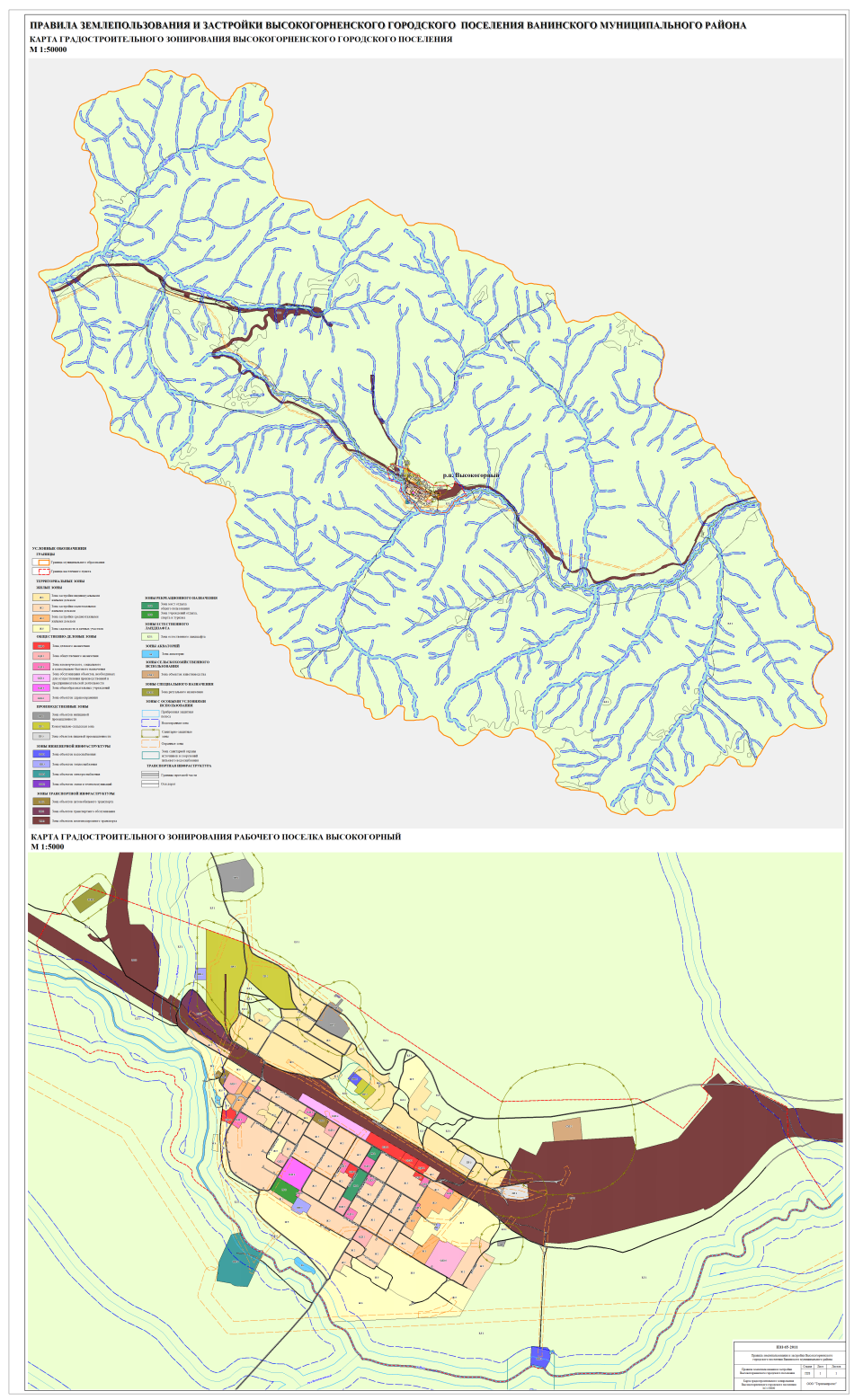 На территории городского поселения объекты культурного наследия, включенные в единый государственный реестр объектов культурного наследия (памятники истории и культуры) народов Российской Федерации отсутствуют.	На карте градостроительного зонирования не установлены территории в границах которых предусматривается осуществление деятельности по комплексному и устойчивому развитию территории, в связи с отсутствием планирования такой деятельности.III. ГРАДОСТРОИТЕЛЬНЫЕ РЕГЛАМЕНТЫЗОНА ЗАСТРОЙКИ ИНДИВИДУАЛЬНЫМИ ЖИЛЫМИ ДОМАМИ (Ж 1)1.   ОСНОВНЫЕ ВИДЫ РАЗРЕШЁННОГО ИСПОЛЬЗОВАНИЯ2.   УСЛОВНО РАЗРЕШЁННЫЕ ВИДЫ ИСПОЛЬЗОВАНИЯ3.   ВСПОМОГАТЕЛЬНЫЕ ВИДЫ РАЗРЕШЁННОГО ИСПОЛЬЗОВАНИЯ ДОПУСТИМЫЕ ТОЛЬКО В КАЧЕСТВЕ ДОПОЛНИТЕЛЬНЫХ ПО ОТНОШЕНИЮ К ОСНОВНЫМ ВИДАМ РАЗРЕШЕННОГО ИСПОЛЬЗОВАНИЯ И ОСУЩЕСТВЛЯЕМЫЕ СОВМЕСТНО С НИМИ:ЗОНА  МАЛОЭТАЖНОЙ ЖИЛОЙ ЗАСТРОЙКИ (Ж 2)1.   ОСНОВНЫЕ ВИДЫ РАЗРЕШЁННОГО ИСПОЛЬЗОВАНИЯ2.   УСЛОВНО РАЗРЕШЁННЫЕ ВИДЫ ИСПОЛЬЗОВАНИЯ3.   ВСПОМОГАТЕЛЬНЫЕ ВИДЫ РАЗРЕШЁННОГО ИСПОЛЬЗОВАНИЯ ДОПУСТИМЫЕ ТОЛЬКО В КАЧЕСТВЕ ДОПОЛНИТЕЛЬНЫХ ПО ОТНОШЕНИЮ К ОСНОВНЫМ ВИДАМ РАЗРЕШЕННОГО ИСПОЛЬЗОВАНИЯ И УСЛОВНО РАЗРЕШЕННЫМ ВИДАМ ИСПОЛЬЗОВАНИЯ И ОСУЩЕСТВЛЯЕМЫЕ СОВМЕСТНО С НИМИ:ЗОНА ЗАСТРОЙКИ СРЕДНЕЭТАЖНЫМИ ЖИЛЫМИ ДОМАМИ (Ж 3)1.   ОСНОВНЫЕ ВИДЫ РАЗРЕШЁННОГО ИСПОЛЬЗОВАНИЯ2.   УСЛОВНО РАЗРЕШЁННЫЕ ВИДЫ ИСПОЛЬЗОВАНИЯ3.   ВСПОМОГАТЕЛЬНЫЕ ВИДЫ РАЗРЕШЁННОГО ИСПОЛЬЗОВАНИЯ ДОПУСТИМЫЕ ТОЛЬКО В КАЧЕСТВЕ ДОПОЛНИТЕЛЬНЫХ ПО ОТНОШЕНИЮ К ОСНОВНЫМ ВИДАМ РАЗРЕШЕННОГО ИСПОЛЬЗОВАНИЯ И УСЛОВНО РАЗРЕШЕННЫМ ВИДАМ ИСПОЛЬЗОВАНИЯ И ОСУЩЕСТВЛЯЕМЫЕ СОВМЕСТНО С НИМИ:ЗОНЫ РАЗМЕЩЕНИЯ ОБЪЕКТОВ ДЕЛОВОГО И КОММЕРЧЕСКОГО НАЗНАЧЕНИЯ, СОЦИАЛЬНОГО И КОММУНАЛЬНО-БЫТОВОГО ОБСЛУЖИВАНИЯ (ОДЗ 1; ОДЗ 3)1.   ОСНОВНЫЕ ВИДЫ РАЗРЕШЁННОГО ИСПОЛЬЗОВАНИЯ2.   УСЛОВНО РАЗРЕШЁННЫЕ ВИДЫ ИСПОЛЬЗОВАНИЯ3.   ВСПОМОГАТЕЛЬНЫЕ ВИДЫ РАЗРЕШЁННОГО ИСПОЛЬЗОВАНИЯ,  ДОПУСТИМЫЕ ТОЛЬКО В КАЧЕСТВЕ ДОПОЛНИТЕЛЬНЫХ ПО ОТНОШЕНИЮ К ОСНОВНЫМ ВИДАМ РАЗРЕШЕННОГО ИСПОЛЬЗОВАНИЯ И УСЛОВНО РАЗРЕШЕННЫМ ВИДАМ ИСПОЛЬЗОВАНИЯ И ОСУЩЕСТВЛЯЕМЫЕ СОВМЕСТНО С НИМИ:ЗОНА ОБЩЕСТВЕННОГО НАЗНАЧЕНИЯ (ОДЗ 2)1.   ОСНОВНЫЕ ВИДЫ РАЗРЕШЁННОГО ИСПОЛЬЗОВАНИЯ 2.   УСЛОВНО РАЗРЕШЁННЫЕ ВИДЫ ИСПОЛЬЗОВАНИЯ3.   ВСПОМОГАТЕЛЬНЫЕ ВИДЫ РАЗРЕШЁННОГО ИСПОЛЬЗОВАНИЯЗОНА ОБСЛУЖИВАНИЯ ОБЪЕКТОВ, НЕОБХОДИМЫХ ДЛЯ ОСУЩЕСТВЛЕНИЯ ПРОИЗВОДСТВЕННОЙ И ПРЕДПРИНИМАТЕЛЬСКОЙ ДЕЯТЕЛЬНОСТИ (ОДЗ 4)1.   ОСНОВНЫЕ ВИДЫ РАЗРЕШЁННОГО ИСПОЛЬЗОВАНИЯ2.   УСЛОВНО РАЗРЕШЁННЫЕ ВИДЫ ИСПОЛЬЗОВАНИЯ3.   ВСПОМОГАТЕЛЬНЫЕ ВИДЫ РАЗРЕШЁННОГО ИСПОЛЬЗОВАНИЯЗОНА ОБЩЕОБРАЗОВАТЕЛЬНЫХ УЧРЕЖДЕНИЙ (ОДЗ 5)1.   ОСНОВНЫЕ ВИДЫ РАЗРЕШЁННОГО ИСПОЛЬЗОВАНИЯ 2.   УСЛОВНО РАЗРЕШЁННЫЕ ВИДЫ ИСПОЛЬЗОВАНИЯ: нет.3.   ВСПОМОГАТЕЛЬНЫЕ ВИДЫ РАЗРЕШЁННОГО ИСПОЛЬЗОВАНИЯ: нет.ЗОНА ОБЪЕКТОВ ЗДРАВООХРАНЕНИЯ (ОДЗ 6)1.   ОСНОВНЫЕ ВИДЫ РАЗРЕШЁННОГО ИСПОЛЬЗОВАНИЯ2.   УСЛОВНО РАЗРЕШЁННЫЕ ВИДЫ ИСПОЛЬЗОВАНИЯ: 3.   ВСПОМОГАТЕЛЬНЫЕ ВИДЫ РАЗРЕШЁННОГО ИСПОЛЬЗОВАНИЯ, ДОПУСТИМЫЕ ТОЛЬКО В КАЧЕСТВЕ ДОПОЛНИТЕЛЬНЫХ ПО ОТНОШЕНИЮ К ОСНОВНЫМ ВИДАМ РАЗРЕШЕННОГО ИСПОЛЬЗОВАНИЯ И УСЛОВНО РАЗРЕШЕННЫМ ВИДАМ ИСПОЛЬЗОВАНИЯ И ОСУЩЕСТВЛЯЕМЫЕ СОВМЕСТНО С НИМИЗОНА ОБЪЕКТОВ НЕПИЩЕВОЙ ПРОМЫШЛЕННОСТИ (ПР 1)1.   ОСНОВНЫЕ ВИДЫ РАЗРЕШЁННОГО ИСПОЛЬЗОВАНИЯ2.   УСЛОВНО РАЗРЕШЁННЫЕ ВИДЫ ИСПОЛЬЗОВАНИЯ3.   ВСПОМОГАТЕЛЬНЫЕ ВИДЫ РАЗРЕШЁННОГО ИСПОЛЬЗОВАНИЯКОММУНАЛЬНО-СКЛАДСКАЯ ЗОНА (ПР 2)1.   ОСНОВНЫЕ ВИДЫ РАЗРЕШЁННОГО ИСПОЛЬЗОВАНИЯ2.   УСЛОВНО РАЗРЕШЁННЫЕ ВИДЫ ИСПОЛЬЗОВАНИЯ3.   ВСПОМОГАТЕЛЬНЫЕ ВИДЫ РАЗРЕШЁННОГО ИСПОЛЬЗОВАНИЯЗОНА ОБЪЕКТОВ ПИЩЕВОЙ ПРОМЫШЛЕННОСТИ (ПР 3)1.   ОСНОВНЫЕ ВИДЫ РАЗРЕШЁННОГО ИСПОЛЬЗОВАНИЯ2.   УСЛОВНО РАЗРЕШЁННЫЕ ВИДЫ ИСПОЛЬЗОВАНИЯ3.   ВСПОМОГАТЕЛЬНЫЕ ВИДЫ РАЗРЕШЁННОГО ИСПОЛЬЗОВАНИЯЗОНА ОБЪЕКТОВ ВОДОСНАБЖЕНИЯ (ИИ 1)1.   ОСНОВНЫЕ ВИДЫ РАЗРЕШЁННОГО ИСПОЛЬЗОВАНИЯ 2.   ВСПОМОГАТЕЛЬНЫЕ ВИДЫ РАЗРЕШЕННОГО ИСПОЛЬЗОВАНИЯ: нет.3.   УСЛОВНО РАЗРЕШЁННЫЕ ВИДЫ ИСПОЛЬЗОВАНИЯ: нет.ЗОНА ОБЪЕКТОВ ТЕПЛОСНАБЖЕНИЯ (ИИ 3)1.   ОСНОВНЫЕ ВИДЫ РАЗРЕШЁННОГО ИСПОЛЬЗОВАНИЯ2.   УСЛОВНО РАЗРЕШЁННЫЕ ВИДЫ ИСПОЛЬЗОВАНИЯ3.   ВСПОМОГАТЕЛЬНЫЕ ВИДЫ РАЗРЕШЕННОГО ИСПОЛЬЗОВАНИЯ: нет.ЗОНА ОБЪЕКТОВ ЭЛЕКТРОСНАБЖЕНИЯ (ИИ 4)1.   ОСНОВНЫЕ ВИДЫ РАЗРЕШЁННОГО ИСПОЛЬЗОВАНИЯ2.   УСЛОВНО РАЗРЕШЁННЫЕ ВИДЫ ИСПОЛЬЗОВАНИЯ3.   ВСПОМОГАТЕЛЬНЫЕ ВИДЫ РАЗРЕШЕННОГО ИСПОЛЬЗОВАНИЯ: нет.ЗОНА ОБЪЕКТОВ СВЯЗИ И ТЕЛЕКОММУНИКАЦИИ (ИИ 5)1.   ОСНОВНЫЕ ВИДЫ РАЗРЕШЁННОГО ИСПОЛЬЗОВАНИЯ2.   УСЛОВНО РАЗРЕШЁННЫЕ ВИДЫ ИСПОЛЬЗОВАНИЯ3.   ВСПОМОГАТЕЛЬНЫЕ ВИДЫ РАЗРЕШЕННОГО ИСПОЛЬЗОВАНИЯ: нет.ЗОНА ОБЪЕКТОВ АВТОМОБИЛЬНОГО ТРАНСПОРТА (ТИ 1)1.   ОСНОВНЫЕ ВИДЫ РАЗРЕШЁННОГО ИСПОЛЬЗОВАНИЯ2.   УСЛОВНО РАЗРЕШЁННЫЕ ВИДЫ ИСПОЛЬЗОВАНИЯ: нет.3.   ВСПОМОГАТЕЛЬНЫЕ ВИДЫ РАЗРЕШЕННОГО ИСПОЛЬЗОВАНИЯЗОНА ОБЪЕКТОВ ТРАНСПОРТНОГО ОБСЛУЖИВАНИЯ (ТИ 2)1.   ОСНОВНЫЕ ВИДЫ РАЗРЕШЁННОГО ИСПОЛЬЗОВАНИЯ2.  УСЛОВНО РАЗРЕШЁННЫЕ ВИДЫ ИСПОЛЬЗОВАНИЯ3.  ВСПОМОГАТЕЛЬНЫЕ ВИДЫ РАЗРЕШЕННОГО ИСПОЛЬЗОВАНИЯЗОНА ОБЪЕТОВ ЖЕЛЕЗНОДОРОЖНОГО ТРАНСПОРТА (ТИ 3)1.   ОСНОВНЫЕ ВИДЫ РАЗРЕШЁННОГО ИСПОЛЬЗОВАНИЯ2.   УСЛОВНО РАЗРЕШЁННЫЕ ВИДЫ ИСПОЛЬЗОВАНИЯ3.   ВСПОМОГАТЕЛЬНЫЕ ВИДЫ РАЗРЕШЕННОГО ИСПОЛЬЗОВАНИЯЗОНА ОБЪЕКТОВ ЖИВОТНОВОДСТВА 1.   ОСНОВНЫЕ ВИДЫ РАЗРЕШЁННОГО ИСПОЛЬЗОВАНИЯ2.   УСЛОВНО РАЗРЕШЁННЫЕ ВИДЫ ИСПОЛЬЗОВАНИЯ: 3.   ВСПОМОГАТЕЛЬНЫЕ ВИДЫ РАЗРЕШЕННОГО ИСПОЛЬЗОВАНИЯ, ДОПУСТИМЫЕ ТОЛЬКО В КАЧЕСТВЕ ДОПОЛНИТЕЛЬНЫХ ПО ОТНОШЕНИЮ К ОСНОВНЫМ ВИДАМ РАЗРЕШЕННОГО ИСПОЛЬЗОВАНИЯ И УСЛОВНО РАЗРЕШЕННЫМ ВИДАМ И ОСУЩЕСТВЛЯЕМЫЕ СОВМЕСТНО С НИМИ:ЗОНА САДОВ И ОГОРОДОВ ( Ж 5)2.   УСЛОВНО РАЗРЕШЁННЫЕ ВИДЫ ИСПОЛЬЗОВАНИЯ: ЗОНА РИТУАЛЬНОГО НАЗНАЧЕНИЯ (ЗСН 1)1.   ОСНОВНЫЕ ВИДЫ РАЗРЕШЁННОГО ИСПОЛЬЗОВАНИЯ2.   УСЛОВНО РАЗРЕШЁННЫЕ ВИДЫ ИСПОЛЬЗОВАНИЯ: 2.   ВСПОМОГАТЕЛЬНЫЕ ВИДЫ РАЗРЕШЕННОГО ИСПОЛЬЗОВАНИЯ, ДОПУСТИМЫЕ ТОЛЬКО В КАЧЕСТВЕ ДОПОЛНИТЕЛЬНЫХ ПО ОТНОШЕНИЮ К ОСНОВНЫМ ВИДАМ РАЗРЕШЕННОГО ИСПОЛЬЗОВАНИЯ И УСЛОВНО РАЗРЕШЕННЫМ ВИДАМ ИСПОЛЬЗОВАНИЯ И ОСУЩЕСТВЛЯЕМЫЕ СОВМЕСТНО С НИМИ:ЗОНА УЧРЕЖДЕНИЙ ОТДЫХА, СПОРТА И ТУРИЗМА (РЗ 2; РЗ 1)1.   ОСНОВНЫЕ ВИДЫ РАЗРЕШЁННОГО ИСПОЛЬЗОВАНИЯ2.   УСЛОВНО РАЗРЕШЁННЫЕ ВИДЫ ИСПОЛЬЗОВАНИЯ3.   ВСПОМОГАТЕЛЬНЫЕ ВИДЫ РАЗРЕШЁННОГО ИСПОЛЬЗОВАНИЯ,  ДОПУСТИМЫЕ ТОЛЬКО В КАЧЕСТВЕ ДОПОЛНИТЕЛЬНЫХ ПО ОТНОШЕНИЮ К ОСНОВНЫМ ВИДАМ РАЗРЕШЕННОГО ИСПОЛЬЗОВАНИЯ И ОСУЩЕСТВЛЯЕМЫЕ СОВМЕСТНО С НИМИ:ЗОНА ЕСТЕСТВЕННОГО ЛАНДШАФТА (ЕЛ 1)1.   ОСНОВНЫЕ ВИДЫ РАЗРЕШЁННОГО ИСПОЛЬЗОВАНИЯ2.   УСЛОВНО РАЗРЕШЁННЫЕ ВИДЫ ИСПОЛЬЗОВАНИЯ: нет.3.   ВСПОМОГАТЕЛЬНЫЕ ВИДЫ РАЗРЕШЁННОГО ИСПОЛЬЗОВАНИЯ: нет.ЗОНА АКВАТОРИЙ (ЗА)Градостроительные регламенты не устанавливаются для земель, покрытых поверхностными водами.НАИМЕНОВАНИЕ ВИДА РАЗРЕШЕННОГО ИСПОЛЬЗОВАНИЕ ЗЕМЕЛЬНОГО УЧАСТКАПРЕДЕЛЬНЫЕ РАЗМЕРЫ ЗЕМЕЛЬНЫХ УЧАСТКОВ (МИНИМАЛЬНЫЕ ИЛИ МАКСИМАЛЬНЫЕ), В Т.Ч. ПЛОЩАДЬ;МИНИМАЛЬНЫЕ ОТСТУПЫ ОТ ГРАНИЦ ЗЕМЕЛЬНЫХ УЧАСТКОВПРЕДЕЛЬНОЕ КОЛИЧЕСТВО НАДЗЕМНЫХ ЭТАЖЕЙ ИЛИ ПРЕДЕЛЬНАЯ ВЫСОТА ЗДАНИЙ, СТРОЕНИЙ, СООРУЖЕНИЙ;МАКСИМАЛЬНЫЙ ПРОЦЕНТ ЗАСТРОЙКИОбъекты индивидуального жилищного строительства (код 2.1)Минимальные размеры земельного участка – 1000 кв.м.,максимальная площадь земельного участка – 2000 кв.м.;Минимальные отступы от границ земельного участка – 3 м.Предельное количество этажей – 3.Максимальный процент застройки земельного участка – 60 Объекты дошкольного, начального и среднего общего образования (код 3.5.1)1) Минимальные размеры земельного участка при вместимости:- до 400 мест – 50 кв.м. на 1 место;- от 401 – до 500 мест – 60 кв.м. на 1 место- от 501 – до 600 мест – 50 кв.м. на 1 место- от 601 – до 800 мест – 40 кв.м. на 1 место.2) Минимальные отступы от границ земельного участка – 5 м.1) Предельное количество этажей 3;2) Максимальный процент застройки земельного участка – 40.Объекты для ведения личного  подсобного хозяйства (код 2.2)1)Минимальные размеры земельного участка -  1000 кв.м.,максимальная площадь земельного участка 2000 кв.м.;минимальные отступы от границ земельных участков – 3 м.1) Предельное количество этажей 3;2) Максимальный процент застройки земельного участка – 60.Магазины (код 4.4)1)Объекты с торговой площадью (кв.м.):- до 250 – 0,08 га на 100 кв.м. торговой площади;- от  251 до 650 – 0,06 га на 100 кв.м. торговой площади;- от 651 до 1500 – 0,04 га на 100 кв.м. торговой площади;от 1501 до 3500 и свыше – 0,02 га на 100 кв.м. торговой площади;минимальные отступы от границ земельного участка – 5 м. предельное количество этажей – 4.максимальный процент застройки земельного участка - 50Объекты амбулаторно-поликлинического обслуживания (код 3.4.1)0,1 га на 100 посещений в смену, но не менее 0,3 га на объект, встроенные на 0,2 га на объект;минимальные отступы от границ земельного участка - 5Предельное количество этажей – 5;максимальный процент застройки земельного участка - 50Объекты бытового обслуживания (код 3.3)Минимальные размеры земельного участка – 1000 кв.м.минимальные отступы от границ земельного участка – 5 м. Предельное количество этажей – 5;максимальный процент застройки земельного участка - 50Объекты спорта (код 5.1)Минимальные размеры земельного участка 1000 кв.м.0,7-0,9 га на 1 тыс.чел;Минимальные отступы от границ земельного участка в целях определения места допустимого размещения объекта – 5 м.1)	Предельное количество этажей – 5;2)	максимальный процент застройки земельного участка – 60Объекты по обеспечению внутреннего правопорядка (код 8.3)Минимальная площадь земельного участка – 300 кв.м.;минимальные отступы от границ земельного участка – 5 м.Предельное количество этажей – 3;максимальный процент застройки земельного участка - 60Земельные участки (территории) общего пользования (код 12.0)отсутствует необходимость ограничений;отсутствует необходимость ограниченийОтсутствует необходимость ограниченийотсутствует необходимость ограниченийНАИМЕНОВАНИЕ ВИДА РАЗРЕШЕННОГО ИСПОЛЬЗОВАНИЕ ЗЕМЕЛЬНОГО УЧАСТКАПРЕДЕЛЬНЫЕ РАЗМЕРЫ ЗЕМЕЛЬНЫХ УЧАСТКОВ (МИНИМАЛЬНЫЕ ИЛИ МАКСИМАЛЬНЫЕ), В Т.Ч. ПЛОЩАДЬ;МАКСИМАЛЬНЫЕ ОТСТУПЫ ОТ ГРАНИЦ ЗЕМЕЛЬНЫХ УЧАСТКОВПРЕДЕЛЬНОЕ КОЛИЧЕСТВО НАДЗЕМНЫХ ЭТАЖЕЙ ИЛИ ПРЕДЕЛЬНАЯ ВЫСОТА ЗДАНИЙ, СТРОЕНИЙ, СООРУЖЕНИЙ;МАКСИМАЛЬНЫЙ ПРОЦЕНТ ЗАСТРОЙКИОбъекты коммунального обслуживания (код 3.1)1)	отсутствует необходимость ограничений;2)	отсутствует необходимость ограничений1) Предельная высота объекта – 6 м., за исключением вышек связи и иных подобных объектов2) отсутствует необходимость ограниченийОбъекты социального обслуживания (код 3.2)1) Минимальные размеры земельного участка – 2000 кв.м.;2) минимальные отступы от границ земельного участка в целях определения места допустимого размещения объекта – 5 м.1) Предельное количество этажей – 4;2)максимальный процент застройки земельного участка - 50Объекты религиозного использования (код 3.7)Минимальные размеры земельного участка – 500 кв.м.;Минимальные отступы от границ земельного участка – 5 м. 1) Предельная высота объекта – 30 м.;2)максимальный процент застройки земельного участка - 50Объекты гостиничного обслуживания (код 4.7)Минимальные размеры земельного участка при вместимости: – от 25 до 100 мест – 55 кв.м. на 1 место- от 101 до 500 мест – 30 кв.м. на 1 место- от 501 до 1000 мест – 20 кв.м. на 1 место- от 1001 до 2000 мест – 15 кв.м. на 1 место;2) минимальные отступы от границ земельного участка – 5 м;1) Предельное количество этажей – 5;2) максимальный процент застройки земельного участка - 60Объекты предпринимательства (код 4.0)1)	Минимальные размеры земельного участка при этажности объекта: – до 5 этажей – 44-18,5 кв.м. на 1 рабочее место.2) минимальные отступы от границ земельного участка в целях определения места допустимого размещения объекта – 5 м;1) Предельное количество этажей – 5;2) максимальный процент застройки земельного участка - 50НАИМЕНОВАНИЕ ВИДА РАЗРЕШЕННОГО ИСПОЛЬЗОВАНИЕ ЗЕМЕЛЬНОГО УЧАСТКА1)	ПРЕДЕЛЬНЫЕ РАЗМЕРЫ ЗЕМЕЛЬНЫХ УЧАСТКОВ (МИНИМАЛЬНЫЕ ИЛИ МАКСИМАЛЬНЫЕ), В Т.Ч. ПЛОЩАДЬ;2)	МАКСИМАЛЬНЫЕ ОТСТУПЫ ОТ ГРАНИЦ ЗЕМЕЛЬНЫХ УЧАСТКОВ1)	ПРЕДЕЛЬНОЕ КОЛИЧЕСТВО НАДЗЕМНЫХ ЭТАЖЕЙ ИЛИ ПРЕДЕЛЬНАЯ ВЫСОТА ЗДАНИЙ, СТРОЕНИЙ, СООРУЖЕНИЙ;2)	МАКСИМАЛЬНЫЙ ПРОЦЕНТ ЗАСТРОЙКИОбъекты амбулаторно-ветеринарного обслуживания (код 3.10.1)1)	Минимальные размеры земельного участка – 500 кв.м.;2)	Минимальные отступы от границ земельного участка – 5 м.1) Предельное количество этажей – 2;2) максимальный процент застройки земельного участка - 60Магазины (код 4.4)Объекты с торговой площадью (кв.м.):-до  250-0,08 га на 100 кв.м. торговой площади;-от 251 до 650 – 0,06 га на 100 кв.м. торговой площади;-от 651 до 1500 – 0,04 га на 100 кв.м. торговой площади; -от 1501 до 3500 и свыше – 0,02 га на 100 кв.м. торговой площади;2)	минимальные отступы от границ земельного участка – 5 м.1) Предельное количество этажей – 4;2)максимальный процент застройки земельного участка - 60Объекты обеспечения внутреннего правопорядка (код 8.3)1) Минимальная площадь земельного участка – 300 кв.м.2)минимальные отступы от границ земельного участка – 5 м.1) предельное количество этажей – 3;2) максимальный процент застройки земельного участка - 60Объекты общественного питания (код 4.6)1) Максимальные размеры земельного участка-до 50 посадочных мест – 2000 кв.м. на 100 посадочных мест-от 51 до 150 посадочных мест – 1500 кв.м.;2) минимальные отступы от границ земельного участка – 5 м.1) Предельное количество этажей – 5;2) максимальный процент застройки земельного участка - 60НАИМЕНОВАНИЕ ВИДА РАЗРЕШЕННОГО ИСПОЛЬЗОВАНИЕ ЗЕМЕЛЬНОГО УЧАСТКА1)	ПРЕДЕЛЬНЫЕ РАЗМЕРЫ ЗЕМЕЛЬНЫХ УЧАСТКОВ (МИНИМАЛЬНЫЕ ИЛИ МАКСИМАЛЬНЫЕ), В Т.Ч. ПЛОЩАДЬ;2)	МАКСИМАЛЬНЫЕ ОТСТУПЫ ОТ ГРАНИЦ ЗЕМЕЛЬНЫХ УЧАСТКОВ1)	ПРЕДЕЛЬНОЕ КОЛИЧЕСТВО НАДЗЕМНЫХ ЭТАЖЕЙ ИЛИ ПРЕДЕЛЬНАЯ ВЫСОТА ЗДАНИЙ, СТРОЕНИЙ, СООРУЖЕНИЙ;2)	МАКСИМАЛЬНЫЙ ПРОЦЕНТ ЗАСТРОЙКИОбъекты  малоэтажной многоквартирной жилой застройки (код 2.1.1)1) Минимальные размеры земельного участка – 800 кв.м., максимальный размер земельного участка – 25000 кв.м.2) минимальные отступы от границ земельного участка в целях определения места допустимого размещения объекта – 3 м.1) Предельное количество этажей – 4, включая мансардный;2) максимальный процент застройки земельного участка - 50Объекты социального обслуживания (код 3.2)1) Минимальные размеры земельного участка – 2000 кв.м.;2) минимальные отступы от границ земельного участка в целях  определения места допустимого объекта – 5 м.1) Предельное количество этажей – 4;2) максимальный процент застройки земельного участка - 50Магазины (код 4.4)1)	Объекты с торговой площадью (кв.м.):-до  250-0,08 га на 100 кв.м. торговой площади;-от 251 до 650 – 0,06 га на 100 кв.м. торговой площади;-от 651 до 1500 – 0,04 га на 100 кв.м. торговой площади; -от 1501 до 3500 и свыше – 0,02 га на 100 кв.м. торговой площади;2)	минимальные отступы от границ земельного участка – 5 м.1) Предельное количество этажей  – 4;2) максимальный процент застройки земельного участка – 50Объекты амбулаторно-поликлинического обслуживания (код 3.4.1)1) 0,1 га на 100 посещений в смену, но не менее 0,3 га на объект, встроенные 0,2 га на объект;2) минимальные отступы от границ земельного участка - 51) Предельное количество этажей – 5;2) максимальный процент застройки земельного участка - 50Объекты бытового обслуживания (код 3.3)1) Минимальные размеры земельного участка – 1000 кв.м.)2) минимальные отступы от границ земельного участка – 5 м. 1) Предельное количество этажей – 5;2) максимальный процент застройки земельного участка - 50Объекты дошкольного, начального и среднего общего образования (код 3.5.1)1) Минимальные размеры земельного участка при вместимости:-до 400 мест – 50 кв.м. на 1 место;-от 401 – до 500 мест – 60 кв.м. на 1 место-от 501 –до 600 мест – 50 кв.м. на 1 место-от 601 – до 800 мест – 40 кв.м. на 1 место;2) минимальные отступы от границ земельного участка – 5 м.1) Предельное количество этажей – 3;2) Максимальный процент застройки земельного участка 40.Объекты спорта (код 5.1)1) Минимальные размеры земельного участка – 1000 кв.м. 0,7-0,9 га на 1 тыс. чел.;2) Минимальные отступы от границ земельного участка  в целях определения места допустимого размещения объекта – 5 м.1)Предельное количество этажей – 5;2) Максимальный процент застройки земельного участка - 60Объекты по обеспечению внутреннего правопорядка (код 8.3)1) Минимальная площадь земельного участка – 300 кв.м.;2) минимальные отступы от границ земельного участка – 5 м.1) Предельное количество этажей – 3;2) максимальный процент застройки земельного участка - 60Земельные участки (территории) общего пользования (код 12.0)1) Отсутствует необходимость ограничений;2) отсутствует необходимость ограничений1) Отсутствует необходимость ограничений;2) отсутствует необходимость ограниченийНАИМЕНОВАНИЕ ВИДА РАЗРЕШЕННОГО ИСПОЛЬЗОВАНИЕ ЗЕМЕЛЬНОГО УЧАСТКА1)	ПРЕДЕЛЬНЫЕ РАЗМЕРЫ ЗЕМЕЛЬНЫХ УЧАСТКОВ (МИНИМАЛЬНЫЕ ИЛИ МАКСИМАЛЬНЫЕ), В Т.Ч. ПЛОЩАДЬ;2)	МАКСИМАЛЬНЫЕ ОТСТУПЫ ОТ ГРАНИЦ ЗЕМЕЛЬНЫХ УЧАСТКОВ1)	ПРЕДЕЛЬНОЕ КОЛИЧЕСТВО НАДЗЕМНЫХ ЭТАЖЕЙ ИЛИ ПРЕДЕЛЬНАЯ ВЫСОТА ЗДАНИЙ, СТРОЕНИЙ, СООРУЖЕНИЙ;2)	МАКСИМАЛЬНЫЙ ПРОЦЕНТ ЗАСТРОЙКИОбъекты среднеэтажной жилой застройки (код 2.5)1) Минимальные размеры земельного участка – 1000 кв.м.2) минимальные отступы от границ земельного участка – 5 м.1) Предельное количество этажей – 8;2) Максимальный процент застройки земельного участка – 50Объекты религиозного назначения (код 3.7)1) Минимальные размеры земельного участка – 500 кв.м.;2) минимальные отступы от границ земельного участка – 5 м.1) Предельная высота объектов – 30 м;2) максимальный процент застройки земельного участка – 50Объекты амбулаторного ветеринарного обслуживания (код 3.10.1)1) Минимальные размеры земельного участка – 500 кв.м.;2)минимальные отступы от границ земельного участка – 5 м.1) Предельное количество этажей – 5;2) Максимальный процент застройки земельного участка – 60Объекты гостиничного обслуживания (код 4.7)Минимальные размеры земельного участка при вместимости: – от 25 до 100 мест – 55 кв.м. на 1 место- от 101 до 500 мест – 30 кв.м. на 1 место- от 501 до 1000 мест – 20 кв.м. на 1 место- от 1001 до 2000 мест – 15 кв.м. на 1 место;2) минимальные отступы от границ земельного участка – 5 м;1) Предельное количество этажей – 5;2) Максимальный процент застройки земельного участка – 60Объекты общественного питания (код 4.6)1) Максимальные размеры земельного участка-до 50 посадочных мест – 2000 кв.м. на 100 посадочных мест-от 51 до 150 посадочных мест – 1500 кв.м.;2) минимальные отступы от границ земельного участка – 5 м.1) Предельное количество этажей – 5;2) Максимальный процент застройки земельного участка – 60Объекты гаражного назначения (код 2.7.1)1) Минимальный размер земельного участка – 30 кв.м.;Площадь земельного участка на одно машино-место – 30 кв.м.;2) минимальные отступы от границ земельного участка – 1 м.1) Предельное количество этажей – 1;2) Максимальный процент застройки земельного участка – 75Объекты обслуживания автотранспорта (код 4.9)1) Минимальные размеры земельного участка – 500 кв.м.;2)минимальные отступы от границ земельного участка – 5 м.1) Предельное количество этажей – 2;2) Максимальный процент застройки земельного участка – 60НАИМЕНОВАНИЕ ВИДА РАЗРЕШЕННОГО ИСПОЛЬЗОВАНИЕ ЗЕМЕЛЬНОГО УЧАСТКА1)	ПРЕДЕЛЬНЫЕ РАЗМЕРЫ ЗЕМЕЛЬНЫХ УЧАСТКОВ (МИНИМАЛЬНЫЕ ИЛИ МАКСИМАЛЬНЫЕ), В Т.Ч. ПЛОЩАДЬ;2)	МАКСИМАЛЬНЫЕ ОТСТУПЫ ОТ ГРАНИЦ ЗЕМЕЛЬНЫХ УЧАСТКОВ1)	ПРЕДЕЛЬНОЕ КОЛИЧЕСТВО НАДЗЕМНЫХ ЭТАЖЕЙ ИЛИ ПРЕДЕЛЬНАЯ ВЫСОТА ЗДАНИЙ, СТРОЕНИЙ, СООРУЖЕНИЙ;2)	МАКСИМАЛЬНЫЙ ПРОЦЕНТ ЗАСТРОЙКИОбъекты коммунального обслуживания (код 3.1)1) Отсутствует необходимость ограничений;2) отсутствует необходимость ограничений1) Предельная высота объекта – 6 м., за исключением вышек связи и иных подобных объектов2) отсутствует необходимость ограниченийОбъекты по обеспечению внутреннего правопорядка (код 8.3)1) Минимальные размеры земельного участка – 300 кв.м.;2)минимальные отступы от границ земельного участка – 5 м.1) Предельное количество этажей – 3;2) Максимальный процент застройки земельного участка – 60Объекты банковской и страховой деятельности (код 4.5)1) 0,05 га – при 3 операционных местах; 0,4 га – при 20 операционных местах;2) минимальные отступы от границ земельного участка в целях определения места допустимого размещения объекта – 5 м.1) Предельное количество этажей – 5;2) Максимальный процент застройки земельного участка – 50Объекты спорта (код 5.1)1) Минимальные размеры земельного участка – 1000 кв.м.0,7-0,9 га на 1 тыс.чел.42) Минимальные отступы от границ земельного участка в целях определения места допустимого размещения объекта – 5 м.1) Предельное количество этажей – 5;2) Максимальный процент застройки земельного участка – 60НАИМЕНОВАНИЕ ВИДА РАЗРЕШЕННОГО ИСПОЛЬЗОВАНИЕ ЗЕМЕЛЬНОГО УЧАСТКА1)	ПРЕДЕЛЬНЫЕ РАЗМЕРЫ ЗЕМЕЛЬНЫХ УЧАСТКОВ (МИНИМАЛЬНЫЕ ИЛИ МАКСИМАЛЬНЫЕ), В Т.Ч. ПЛОЩАДЬ;2)	МАКСИМАЛЬНЫЕ ОТСТУПЫ ОТ ГРАНИЦ ЗЕМЕЛЬНЫХ УЧАСТКОВ1)	ПРЕДЕЛЬНОЕ КОЛИЧЕСТВО НАДЗЕМНЫХ ЭТАЖЕЙ ИЛИ ПРЕДЕЛЬНАЯ ВЫСОТА ЗДАНИЙ, СТРОЕНИЙ, СООРУЖЕНИЙ;2)	МАКСИМАЛЬНЫЙ ПРОЦЕНТ ЗАСТРОЙКИОбъекты среднеэтажной жилой застройки (код 2.5)1) Минимальные размеры земельного участка – 1000 кв.м.;2)минимальные отступы от границ земельного участка – 5 м.1) Предельное количество этажей – 8;2) Максимальный процент застройки земельного участка – 50Объекты делового управления (код 4.1)1) Минимальные размеры земельного участка при этажности объекта: -до 5 этажей – 44 – 18,5 кв.м. на 1 рабочее место.2) минимальные отступы от границ земельного участка в целях определения места допустимого размещения объекта – 5 м.1) Предельное количество этажей – 5;2) Максимальный процент застройки земельного участка – 50Магазины (код 4.4)1)	Объекты с торговой площадью (кв.м.):-до  250-0,08 га на 100 кв.м. торговой площади;-от 251 до 650 – 0,06 га на 100 кв.м. торговой площади;-от 651 до 1500 – 0,04 га на 100 кв.м. торговой площади; -от 1501 до 3500 и свыше – 0,02 га на 100 кв.м. торговой площади;2)	минимальные отступы от границ земельного участка – 5 м.1) Предельное количество этажей – 4;2) Максимальный процент застройки земельного участка – 50Объекты социального обслуживания (код 3.2)1) Минимальные размеры земельного участка – 2000 кв.м.;2) минимальные отступы от границ земельного участка в целях  определения места допустимого объекта – 5 м.1) Предельное количество этажей – 4;2) Максимальный процент застройки земельного участка – 50Объекты амбулаторно-поликлинического обслуживания (код 3.4.1)1) 0,1 га на 100 посещений в смену, но не менее 0,3 га на объект, встроенные 0,2 га на объект;2) минимальные отступы от границ земельного участка - 51) Предельное количество этажей – 5;2) Максимальный процент застройки земельного участка – 50Объекты коммунального обслуживания (код 3.1)1) Отсутствует необходимость ограничений;2) отсутствует необходимость ограничений1) Предельная высота объекта – 6 м., за исключением вышек связи и иных подобных объектов2) отсутствует необходимость ограниченийОбъекты бытового обслуживания (код 3.3)1) Минимальные размеры земельного участка – 1000 кв.м.;2) минимальные отступы от границ земельного участка  – 5 м.1) Предельное количество этажей – 5;2) Максимальный процент застройки земельного участка – 50Объекты образования и просвещения (код 3.5)1) Минимальные размеры земельного участка при вместимости:-до 400 мест – 50 кв.м. на одно место;-от 401 – до 500 мест – 60 кв.м. на 1 место;-от 501 – до 600 мест – 50 кв.м. на 1 место;-от 601 – до 800 мест – 40 кв.м. на 1 место.2) минимальные отступы от границ земельного участка – 5 м.1) Предельное количество этажей – 3;2) Максимальный процент застройки земельного участка – 40Объекты культурного развития (код 3.6)1) Минимальные размеры земельного участка – 500 кв.м.;2) минимальные отступы от границ земельного участка  – 5 м.1) Предельное количество этажей – 4;2) Максимальный процент застройки земельного участка – 50Объекты по обеспечению внутреннего правопорядка (код 8.3)1) Минимальные размеры земельного участка – 300 кв.м.;2) минимальные отступы от границ земельного участка  – 5 м.1) Предельное количество этажей – 3;2) Максимальный процент застройки земельного участка – 60Земельные участки (территории) общего пользования (код 12.0)1) Отсутствует необходимость ограничений;2) отсутствует необходимость ограничений1) Отсутствует необходимость ограничений;2) отсутствует необходимость ограниченийНАИМЕНОВАНИЕ ВИДА РАЗРЕШЕННОГО ИСПОЛЬЗОВАНИЕ ЗЕМЕЛЬНОГО УЧАСТКА1)	ПРЕДЕЛЬНЫЕ РАЗМЕРЫ ЗЕМЕЛЬНЫХ УЧАСТКОВ (МИНИМАЛЬНЫЕ ИЛИ МАКСИМАЛЬНЫЕ), В Т.Ч. ПЛОЩАДЬ;2)	МАКСИМАЛЬНЫЕ ОТСТУПЫ ОТ ГРАНИЦ ЗЕМЕЛЬНЫХ УЧАСТКОВ1)	ПРЕДЕЛЬНОЕ КОЛИЧЕСТВО НАДЗЕМНЫХ ЭТАЖЕЙ ИЛИ ПРЕДЕЛЬНАЯ ВЫСОТА ЗДАНИЙ, СТРОЕНИЙ, СООРУЖЕНИЙ;2)	МАКСИМАЛЬНЫЙ ПРОЦЕНТ ЗАСТРОЙКИОбъекты религиозного использования (код 3.7)1) Минимальные размеры земельного участка – 500 кв.м.;2) минимальные отступы от границ земельного участка  – 5 м.1) Предельная высота объекта – 30 м;2) максимальный процент застройки земельного участка - 50Объекты амбулаторного ветеринарного обслуживания (код 3.10.1)1) Минимальные размеры земельного участка – 500 кв.м.;2) минимальные отступы от границ земельного участка  – 5 м.1) Предельное количество этажей – 2;2) Максимальный процент застройки земельного участка – 60Объекты гостиничного обслуживания (код 4.7)2)	Минимальные размеры земельного участка при вместимости: – от 25 до 100 мест – 55 кв.м. на 1 место- от 101 до 500 мест – 30 кв.м. на 1 место- от 501 до 1000 мест – 20 кв.м. на 1 место- от 1001 до 2000 мест – 15 кв.м. на 1 место;2) минимальные отступы от границ земельного участка – 5 м;1) Предельное количество этажей – 5;2) Максимальный процент застройки земельного участка – 60Объекты торговли (код 4.2)1) Минимальная площадь земельного участка – 400 кв.м.,максимальная площадь земельного участка – 10000 кв.м.2) минимальные отступы от границ земельного участка  – 5 м.1) Предельное количество этажей – 4;2) Максимальный процент застройки земельного участка – 60Объекты общественного питания (код 4.6)1) Максимальные размеры земельного участка-до 50 посадочных мест – 2000 кв.м. на 100 посадочных мест-от 51 до 150 посадочных мест – 1500 кв.м.;2) минимальные отступы от границ земельного участка – 5 м.1) Предельное количество этажей – 5;2) Максимальный процент застройки земельного участка – 60НАИМЕНОВАНИЕ ВИДА РАЗРЕШЕННОГО ИСПОЛЬЗОВАНИЕ ЗЕМЕЛЬНОГО УЧАСТКА1)	ПРЕДЕЛЬНЫЕ РАЗМЕРЫ ЗЕМЕЛЬНЫХ УЧАСТКОВ (МИНИМАЛЬНЫЕ ИЛИ МАКСИМАЛЬНЫЕ), В Т.Ч. ПЛОЩАДЬ;2)	МАКСИМАЛЬНЫЕ ОТСТУПЫ ОТ ГРАНИЦ ЗЕМЕЛЬНЫХ УЧАСТКОВ1)	ПРЕДЕЛЬНОЕ КОЛИЧЕСТВО НАДЗЕМНЫХ ЭТАЖЕЙ ИЛИ ПРЕДЕЛЬНАЯ ВЫСОТА ЗДАНИЙ, СТРОЕНИЙ, СООРУЖЕНИЙ;2)	МАКСИМАЛЬНЫЙ ПРОЦЕНТ ЗАСТРОЙКИОбъекты коммунального обслуживания (код 3.1)1) Отсутствует необходимость ограничений;2) отсутствует необходимость ограничений1) Предельная высота объекта – 6 м., за исключением вышек связи и иных подобных объектов2) отсутствует необходимость ограниченийОбъекты по обеспечению внутреннего правопорядка (код 8.3)1) Минимальные размеры земельного участка – 300 кв.м.;2) минимальные отступы от границ земельного участка  – 5 м.1) Предельное количество этажей – 3;2) Максимальный процент застройки земельного участка – 60НАИМЕНОВАНИЕ ВИДА РАЗРЕШЕННОГО ИСПОЛЬЗОВАНИЕ ЗЕМЕЛЬНОГО УЧАСТКА1)	ПРЕДЕЛЬНЫЕ РАЗМЕРЫ ЗЕМЕЛЬНЫХ УЧАСТКОВ (МИНИМАЛЬНЫЕ ИЛИ МАКСИМАЛЬНЫЕ), В Т.Ч. ПЛОЩАДЬ;2)	МАКСИМАЛЬНЫЕ ОТСТУПЫ ОТ ГРАНИЦ ЗЕМЕЛЬНЫХ УЧАСТКОВ1)	ПРЕДЕЛЬНОЕ КОЛИЧЕСТВО НАДЗЕМНЫХ ЭТАЖЕЙ ИЛИ ПРЕДЕЛЬНАЯ ВЫСОТА ЗДАНИЙ, СТРОЕНИЙ, СООРУЖЕНИЙ;2)	МАКСИМАЛЬНЫЙ ПРОЦЕНТ ЗАСТРОЙКИОбъекты общественного управления (код 3.8)1) Максимальный размер земельного участка – 1 га;при этажности здания (кв. м. на 1 сотрудника):3-5 этажей – 18,5;9-12 этажей – 11;16 и более этажей – 10,5;для органов государственной власти и органов местного самоуправления муниципального района и городского поселения (кв.м. на 1 сотрудника): 3-5 этажей – 30;2) минимальные отступы от границ земельного участка в целях определения места допустимого размещения объекта – 5 м. 1) Предельное количество этажей – 5;2) максимальный процент застройки земельного участка - 50Объекты делового управления (код 4.1)1) Минимальные размеры земельного участка при этажности объекта: -до 5 этажей – 44 – 18,5 кв.м. на 1 рабочее место.2) минимальные отступы от границ земельного участка в целях определения места допустимого размещения объекта – 5 м.1) Предельное количество этажей – 5;2) максимальный процент застройки земельного участка - 50Объекты банковской и страховой деятельности (код 4.5)1) 0,05 га – при 3 операционных местах; 0,4 га – при 20 операционных местах;2) минимальные отступы от границ земельного участка в целях определения места допустимого размещения объекта – 5 м.1) Предельное количество этажей – 5;2) максимальный процент застройки земельного участка - 50Объекты общественного питания (код 4.6)1) Максимальные размеры земельного участка-до 50 посадочных мест – 2000 кв.м. на 100 посадочных мест-от 51 до 150 посадочных мест – 1500 кв.м.;2) минимальные отступы от границ земельного участка – 5 м.1) Предельное количество этажей – 5;2) максимальный процент застройки земельного участка – 60Объекты гостиничного обслуживания (код 4.7)2)	Минимальные размеры земельного участка при вместимости: – от 25 до 100 мест – 55 кв.м. на 1 место- от 101 до 500 мест – 30 кв.м. на 1 место- от 501 до 1000 мест – 20 кв.м. на 1 место- от 1001 до 2000 мест – 15 кв.м. на 1 место;2) минимальные отступы от границ земельного участка – 5 м;1) Предельное количество этажей – 5;2) максимальный процент застройки земельного участка – 60Объекты для развлечений (код 4.8)1) Отсутствует необходимость ограничений;2) Минимальные отступы от границ земельного участка в целях определения места допустимого  для размещения объекта – 5 м.1) Предельное количество этажей – 5;2) максимальный процент застройки земельного участка – 50Объекты спорта (код 5.1)1) минимальные размеры земельного участка – 1000 кв.м.0,7-0,9 га на 1 тыс. чел.;2) Минимальные отступы от границ земельного участка в целях определения места допустимого размещения объекта – 5 м.1) Предельное количество этажей – 5;2) максимальный процент застройки земельного участка – 60Объекты социального обслуживания (код 3.2)1) Минимальные размеры земельного участка – 2000 кв.м.;2) минимальные отступы от границ земельного участка в целях  определения места допустимого объекта – 5 м.1) Предельное количество этажей – 4;2) максимальный процент застройки земельного участка – 50Объекты бытового обслуживания (код 3.3)1) Минимальные размеры земельного участка – 1000 кв.м.;2) минимальные отступы от границ земельного участка – 5 м.1) Предельное количество этажей – 5;2) максимальный процент застройки земельного участка – 50Объекты амбулаторно-поликлинического обслуживания (код 3.4.1)1) 0,1 га на 100 посещений в смену, но не менее 0,3 га на объект, встроенные 0,2 га на объект;2) минимальные отступы от границ земельного участка – 51) Предельное количество этажей – 5;2) максимальный процент застройки земельного участка – 50Объекты по обеспечению научной деятельности (код 3.9)1) Отсутствует необходимость ограничений;2) минимальные отступы от границ земельного участка – 5 м.1) Предельное количество этажей – 5;2) максимальный процент застройки земельного участка – 50Объекты связи (код 6.8)1) Отсутствует необходимость ограничений;2)отсутствует необходимость ограничений;1) Отсутствует необходимость ограничений;2) отсутствует необходимость ограничений;Земельные участки (территории) общего пользования (12.0)1) Отсутствует необходимость ограничений;2)отсутствует необходимость ограничений1) Отсутствует необходимость ограничений;2) отсутствует необходимость ограничений;Объекты образования и просвещения (код 3.5)1) минимальные размеры земельного участка при вместимости:-до 400 мест – 50 кв.м. на 1 место;2)Минимальные отступы от границ земельного участка в целях определения места для допустимого размещения объекта – 5 м.1) Предельное количество этажей – 3;2) максимальный процент застройки земельного участка – 40Объекты по обеспечению внутреннего правопорядка (код 8.3)1) 0,3 га на объект2)минимальные отступы от границ земельного участка – м;1) Предельное количество этажей -3.2)максимальный процент застройки земельного участка - 60Объекты коммунального обслуживания (код 3.1)1) Отсутствует необходимость ограничений;2) отсутствует необходимость ограничений;1) Предельная высота объекта – 6 м, за исключением вышек связи и иных подобных объектов2) отсутствует необходимость ограниченийОбъекты среднеэтажной жилой застройки (код 2.5)1)Минимальные размеры земельного участка – 1000 кв.м.2) минимальные отступы от границ земельного участка – 6 м.Максимальное количество этажей – 8;Максимальный процент застройки земельного участка – 50Объекты культурного развития (код 3.6)1) Отсутствует необходимость ограничений;2) минимальные отступы от границ земельного участка – 5 м.1) Предельное количество этажей – 4;2) максимальный процент застройки земельного участка – 50Объекты торговли (код 4.2)1)Минимальная площадь земельного участка – 400 кв.м.;максимальная площадь земельного участка – 10000 кв.м.;2) минимальные отступы от границ земельного участка – 5 м.1) Предельное количество этажей – 4;2) максимальный процент застройки земельного участка – 60Магазины (код 4.4)1)	Объекты с торговой площадью (кв.м.):-до  250-0,08 га на 100 кв.м. торговой площади;-от 251 до 650 – 0,06 га на 100 кв.м. торговой площади;-от 651 до 1500 – 0,04 га на 100 кв.м. торговой площади; -от 1501 до 3500 и свыше – 0,02 га на 100 кв.м. торговой площади;2)	минимальные отступы от границ земельного участка – 5 м.1) Предельное количество этажей – 4;2) максимальный процент застройки земельного участка – 60НАИМЕНОВАНИЕ ВИДА РАЗРЕШЕННОГО ИСПОЛЬЗОВАНИЕ ЗЕМЕЛЬНОГО УЧАСТКА1)	ПРЕДЕЛЬНЫЕ РАЗМЕРЫ ЗЕМЕЛЬНЫХ УЧАСТКОВ (МИНИМАЛЬНЫЕ ИЛИ МАКСИМАЛЬНЫЕ), В Т.Ч. ПЛОЩАДЬ;2)	МАКСИМАЛЬНЫЕ ОТСТУПЫ ОТ ГРАНИЦ ЗЕМЕЛЬНЫХ УЧАСТКОВ1)	ПРЕДЕЛЬНОЕ КОЛИЧЕСТВО НАДЗЕМНЫХ ЭТАЖЕЙ ИЛИ ПРЕДЕЛЬНАЯ ВЫСОТА ЗДАНИЙ, СТРОЕНИЙ, СООРУЖЕНИЙ;2)	МАКСИМАЛЬНЫЙ ПРОЦЕНТ ЗАСТРОЙКИОбъекты обслуживания автотранспорта (код 4.9)1)Минимальные размеры земельного участка – 500 кв.м.2)Минимальные отступы от границ земельного участка – 5 м.1)Предельное количество этажей – 2.2) максимальный процент застройки земельного участка – 60Объекты религиозного использования (код 3.7)1) Минимальные размеры земельного участка – 500 кв.м.2) минимальные отступы от границ земельного участка  – 5 м.1)Предельная высота объекта – 30 м.2) максимальный процент застройки земельного участка – 50Рынки (код 4.3)1) 7-14 кв.м. на 1 кв.м. торговой площади:14 – при торговой площади комплекса до 600 кв.м.; 7 – при торговой площади комплекса свыше 3000 кв.м.;2) минимальные отступы от границ земельного участка – 3 м.1)Предельное количество этажей – 2;2) максимальный процент застройки земельного участка – 60НАИМЕНОВАНИЕ ВИДА РАЗРЕШЕННОГО ИСПОЛЬЗОВАНИЕ ЗЕМЕЛЬНОГО УЧАСТКА1)	ПРЕДЕЛЬНЫЕ РАЗМЕРЫ ЗЕМЕЛЬНЫХ УЧАСТКОВ (МИНИМАЛЬНЫЕ ИЛИ МАКСИМАЛЬНЫЕ), В Т.Ч. ПЛОЩАДЬ;2)	МАКСИМАЛЬНЫЕ ОТСТУПЫ ОТ ГРАНИЦ ЗЕМЕЛЬНЫХ УЧАСТКОВ1)	ПРЕДЕЛЬНОЕ КОЛИЧЕСТВО НАДЗЕМНЫХ ЭТАЖЕЙ ИЛИ ПРЕДЕЛЬНАЯ ВЫСОТА ЗДАНИЙ, СТРОЕНИЙ, СООРУЖЕНИЙ;2)	МАКСИМАЛЬНЫЙ ПРОЦЕНТ ЗАСТРОЙКИОбъекты коммунального обслуживания (код 3.1)1) Отсутствует необходимость ограничений;2) отсутствует необходимость ограничений;1) Предельная высота объекта – 6 м, за исключением вышек связи и иных подобных объектов2) отсутствует необходимость ограниченийОбъекты обслуживания автотранспорта (код 4.9)1)Минимальные размеры земельного участка – 500 кв.м.2)Минимальные отступы от границ земельного участка – 5 м.1)Предельное количество этажей – 2.2) максимальный процент застройки земельного участка – 60НАИМЕНОВАНИЕ ВИДА РАЗРЕШЕННОГО ИСПОЛЬЗОВАНИЕ ЗЕМЕЛЬНОГО УЧАСТКА1)	ПРЕДЕЛЬНЫЕ РАЗМЕРЫ ЗЕМЕЛЬНЫХ УЧАСТКОВ (МИНИМАЛЬНЫЕ ИЛИ МАКСИМАЛЬНЫЕ), В Т.Ч. ПЛОЩАДЬ;2)	МАКСИМАЛЬНЫЕ ОТСТУПЫ ОТ ГРАНИЦ ЗЕМЕЛЬНЫХ УЧАСТКОВ1)	ПРЕДЕЛЬНЫЕ РАЗМЕРЫ ЗЕМЕЛЬНЫХ УЧАСТКОВ (МИНИМАЛЬНЫЕ ИЛИ МАКСИМАЛЬНЫЕ), В Т.Ч. ПЛОЩАДЬ;2)	МАКСИМАЛЬНЫЕ ОТСТУПЫ ОТ ГРАНИЦ ЗЕМЕЛЬНЫХ УЧАСТКОВ1)	ПРЕДЕЛЬНОЕ КОЛИЧЕСТВО НАДЗЕМНЫХ ЭТАЖЕЙ ИЛИ ПРЕДЕЛЬНАЯ ВЫСОТА ЗДАНИЙ, СТРОЕНИЙ, СООРУЖЕНИЙ;2)	МАКСИМАЛЬНЫЙ ПРОЦЕНТ ЗАСТРОЙКИОбъекты дошкольного, начального и среднего общего образования (код 3.5.1)Минимальные размеры земельного участка при вместимости:- до 100 мест – 50 кв.м. на 1 место.Минимальные отступы от границ земельного участка в целях определения места допустимого размещения объекта – 5 м.Минимальный отступ от красной линии улицы до объектов – 25 м.;Минимальные размеры земельного участка при вместимости:- до 100 мест – 50 кв.м. на 1 место.Минимальные отступы от границ земельного участка в целях определения места допустимого размещения объекта – 5 м.Минимальный отступ от красной линии улицы до объектов – 25 м.;1) Предельное количество этажей – 3;2) Максимальный процент застройки земельного участка - 30Объекты спорта (код 5.1) 1) минимальные размеры земельного участка – 1000 кв.м.0,7-0,9 га на 1 тыс. чел.;2) Минимальные отступы от границ земельного участка в целях определения места допустимого размещения объекта – 5 м. 1) минимальные размеры земельного участка – 1000 кв.м.0,7-0,9 га на 1 тыс. чел.;2) Минимальные отступы от границ земельного участка в целях определения места допустимого размещения объекта – 5 м.1) Предельное количество этажей – 5;2) максимальный процент застройки земельного участка – 601) Предельное количество этажей – 5;2) максимальный процент застройки земельного участка – 60Объекты делового управления (код 4.1)1) Минимальные размеры земельного участка при этажности объекта: -до 5 этажей – 44 – 18,5 кв.м. на 1 рабочее место.2) минимальные отступы от границ земельного участка в целях определения места допустимого размещения объекта – 5 м.1) Минимальные размеры земельного участка при этажности объекта: -до 5 этажей – 44 – 18,5 кв.м. на 1 рабочее место.2) минимальные отступы от границ земельного участка в целях определения места допустимого размещения объекта – 5 м.1) Предельное количество этажей – 5;2) максимальный процент застройки земельного участка - 50Объекты социального обслуживания (код 3.2)1) Минимальные размеры земельного участка – 2000 кв.м.;2) минимальные отступы от границ земельного участка в целях  определения места допустимого объекта – 5 м.1) Минимальные размеры земельного участка – 2000 кв.м.;2) минимальные отступы от границ земельного участка в целях  определения места допустимого объекта – 5 м.1) Предельное количество этажей – 4;2) максимальный процент застройки земельного участка – 50Магазины (код  4.4)1)	Объекты с торговой площадью (кв.м.):-до  250-0,08 га на 100 кв.м. торговой площади;-от 251 до 650 – 0,06 га на 100 кв.м. торговой площади;-от 651 до 1500 – 0,04 га на 100 кв.м. торговой площади; -от 1501 до 3500 и свыше – 0,02 га на 100 кв.м. торговой площади;2)	минимальные отступы от границ земельного участка – 5 м.1)	Объекты с торговой площадью (кв.м.):-до  250-0,08 га на 100 кв.м. торговой площади;-от 251 до 650 – 0,06 га на 100 кв.м. торговой площади;-от 651 до 1500 – 0,04 га на 100 кв.м. торговой площади; -от 1501 до 3500 и свыше – 0,02 га на 100 кв.м. торговой площади;2)	минимальные отступы от границ земельного участка – 5 м.1) Предельное количество этажей – 4;2) максимальный процент застройки земельного участка – 60Объекты гостиничного обслуживания (код 4.7)2)	Минимальные размеры земельного участка при вместимости: – от 25 до 100 мест – 55 кв.м. на 1 место- от 101 до 500 мест – 30 кв.м. на 1 место- от 501 до 1000 мест – 20 кв.м. на 1 место- от 1001 до 2000 мест – 15 кв.м. на 1 место;2) минимальные отступы от границ земельного участка – 5 м;2)	Минимальные размеры земельного участка при вместимости: – от 25 до 100 мест – 55 кв.м. на 1 место- от 101 до 500 мест – 30 кв.м. на 1 место- от 501 до 1000 мест – 20 кв.м. на 1 место- от 1001 до 2000 мест – 15 кв.м. на 1 место;2) минимальные отступы от границ земельного участка – 5 м;1) Предельное количество этажей – 5;2) максимальный процент застройки земельного участка – 60Объекты обслуживания автотранспорта 1)Минимальные размеры земельного участка – 500 кв.м.2)Минимальные отступы от границ земельного участка – 5 м.1)Предельное количество этажей – 2.2) максимальный процент застройки земельного участка – 601)Предельное количество этажей – 2.2) максимальный процент застройки земельного участка – 60Объекты амбулаторно-поликлинического обслуживания (код 3.4.1)1) 0,1 га на 100 посещений в смену, но не менее 0,3 га на объект, встроенные 0,2 га на объект;2) минимальные отступы от границ земельного участка – 51) 0,1 га на 100 посещений в смену, но не менее 0,3 га на объект, встроенные 0,2 га на объект;2) минимальные отступы от границ земельного участка – 51)Предельное количество этажей – 5.2) максимальный процент застройки земельного участка – 50Объекты для развлечений (код 4.8)1) Минимальный размер земельного участка 500 кв.м.2) минимальные отступы от границ земельного участка в целях определения места допустимого размещения объекта - 5 м.1) Минимальный размер земельного участка 500 кв.м.2) минимальные отступы от границ земельного участка в целях определения места допустимого размещения объекта - 5 м.1)Предельное количество этажей – 5.2) максимальный процент застройки земельного участка – 50Объекты общественного питания (код 4.6)1)Минимальный размер земельного участка -до 50 посадочных мест 2000 кв.м. на 100 посадочных мест-от 51 до 150 посадочных мест – 1500 кв.м.;2) минимальные отступы от границ земельного участка – 5 м.1)Минимальный размер земельного участка -до 50 посадочных мест 2000 кв.м. на 100 посадочных мест-от 51 до 150 посадочных мест – 1500 кв.м.;2) минимальные отступы от границ земельного участка – 5 м.1)Предельное количество этажей – 5.2) максимальный процент застройки земельного участка – 60Земельные участки (территории) общего пользования (код 12.0)1) Отсутствует необходимость ограничений;2)  Отсутствует необходимость ограничений1) Отсутствует необходимость ограничений;2)  Отсутствует необходимость ограничений1) Отсутствует необходимость ограничений;2)  Отсутствует необходимость ограниченийОбъекты по обеспечению внутреннего правопорядка (код 8.3)1) Минимальный размер земельного участка 300 кв.м.;2) минимальные отступы от границ земельного участка – 5 м.1) Минимальный размер земельного участка 300 кв.м.;2) минимальные отступы от границ земельного участка – 5 м.1)Предельное количество этажей – 6.2) максимальный процент застройки земельного участка – 60ВИДЫ РАЗРЕШЕННОГО ИСПОЛЬЗОВАНИЯ ЗЕМЕЛЬНЫХ УЧАСТКОВ И ОКСПРЕДЕЛЬНЫЕ РАЗМЕРЫ ЗЕМЕЛЬНЫХ УЧАСТКОВ И ПРЕДЕЛЬНЫЕ ПАРАМЕТРЫ РАЗРЕШЕННОГО СТРОИТЕЛЬСТВА, РЕКОНСТРУКЦИИ ОКСОГРАНИЧЕНИЯ ИСПОЛЬЗОВАНИЯ ЗЕМЕЛЬНЫХ УЧАСТКОВ И ОКСИндивидуальные жилые дома. Многоквартирные жилые домаМинимальные размеры земельного участка – 400 кв.м.Минимальные отступы от границ земельного участка в целях определения места допустимого размещения объекта – 3 м.Предельное количество этажей – 3.Максимальный процент застройки земельного участка – 50.Минимальный процент озеленения – 20 ОтсутствуютВИДЫ РАЗРЕШЕННОГО ИСПОЛЬЗОВАНИЯ ЗЕМЕЛЬНЫХ УЧАСТКОВ И ОКСПРЕДЕЛЬНЫЕ РАЗМЕРЫ ЗЕМЕЛЬНЫХ УЧАСТКОВ И ПРЕДЕЛЬНЫЕ ПАРАМЕТРЫ РАЗРЕШЕННОГО СТРОИТЕЛЬСТВА, РЕКОНСТРУКЦИИ ОКСОГРАНИЧЕНИЯ ИСПОЛЬЗОВАНИЯ ЗЕМЕЛЬНЫХ УЧАСТКОВ И ОКСОбъекты инженерно-технического обеспеченияМинимальные отступы от границ земельного участка в целях определения места допустимого размещения объекта – 0,5 м.Предельная высота объекта – 6 м., за исключение вышек связи и иных подобных объектовОтсутствуютСтоянки (парковки) автомобилейМинимальные размеры земельного участка определяются в соответствии с местными нормативами градостроительного проектирования, техническими регламентамиОтсутствуютВИДЫ РАЗРЕШЕННОГО ИСПОЛЬЗОВАНИЯ ЗЕМЕЛЬНЫХ УЧАСТКОВ И ОКСПРЕДЕЛЬНЫЕ РАЗМЕРЫ ЗЕМЕЛЬНЫХ УЧАСТКОВ И ПРЕДЕЛЬНЫЕ ПАРАМЕТРЫ РАЗРЕШЕННОГО СТРОИТЕЛЬСТВА, РЕКОНСТРУКЦИИ ОКСОГРАНИЧЕНИЯ ИСПОЛЬЗОВАНИЯ ЗЕМЕЛЬНЫХ УЧАСТКОВ И ОКСОбъекты промышленного и коммунально-складского назначенияМинимальные размеры земельного участка – 2000 кв.м.Минимальные отступы от границ земельного участка в целях определения места допустимого размещения объекта – 5 м.Предельное количество этажей – 5.Максимальный процент застройки – 75Допускается размещение предприятий V-IV классов опасностиДопускается размещение предприятий V-IV классов опасностиОбъекты торгового назначения и общественного питанияМинимальные размеры земельного участка объектов торгового назначения:- до 250 кв.м. торговой площади – 800 кв.м. на 100 кв.м. торговой площади- от 251 до 650 – 600 кв.м.- от 651 до 1500 кв.м.– 400 кв.м.Минимальные размеры земельного участка объектов общественного питания:- до 50 посадочных мест – 2000 кв.м. на 100 посадочных местМинимальные отступы от границ земельного участка в целях определения места допустимого размещения объекта – 3 м.Предельное количество этажей – 5.Максимальный процент застройки земельного участка - 60Объекты административно-делового назначенияМинимальные размеры земельного участка при этажности объекта:- до 5 этажей – 44 – 18,5 кв.м. на 1 рабочее место.Минимальные отступы от границ земельного участка в целях определения места допустимого размещения объекта – 3 м.Предельное количество этажей – 5.Максимальный процент застройки земельного участка - 50Объекты бытового обслуживанияМинимальные размеры земельного участка – 1000 кв.м.Минимальные отступы от границ земельного участка в целях определения места допустимого размещения объекта – 3 м.Предельное количество этажей – 5.Максимальный процент застройки земельного участка - 50ВИДЫ РАЗРЕШЕННОГО ИСПОЛЬЗОВАНИЯ ЗЕМЕЛЬНЫХ УЧАСТКОВ И ОКСПРЕДЕЛЬНЫЕ РАЗМЕРЫ ЗЕМЕЛЬНЫХ УЧАСТКОВ И ПРЕДЕЛЬНЫЕ ПАРАМЕТРЫ РАЗРЕШЕННОГО СТРОИТЕЛЬСТВА, РЕКОНСТРУКЦИИ ОКСПРЕДЕЛЬНЫЕ РАЗМЕРЫ ЗЕМЕЛЬНЫХ УЧАСТКОВ И ПРЕДЕЛЬНЫЕ ПАРАМЕТРЫ РАЗРЕШЕННОГО СТРОИТЕЛЬСТВА, РЕКОНСТРУКЦИИ ОКСОГРАНИЧЕНИЯ ИСПОЛЬЗОВАНИЯ ЗЕМЕЛЬНЫХ УЧАСТКОВ И ОКСОбъекты обслуживания автомобильного транспорта (автомобильные мойки, станции технического обслуживания и иные подобные объекты)Объекты обслуживания автомобильного транспорта (автомобильные мойки, станции технического обслуживания и иные подобные объекты)Минимальные размеры земельного участка – 500 кв.м.Минимальные отступы от границ земельного участка в целях определения места допустимого размещения объекта – 3 м.Предельное количество этажей – 3.Максимальный процент застройки земельного участка – 50Объекты спортивного назначенияМинимальные отступы от границ земельного участка в целях определения места допустимого размещения объекта – 3 м.Предельная высота объекта определяется в соответствии с техническими регламентами по заданию на проектирование. Минимальный размер земельного участкаопределяется в соответствии с нормативно-технической документацией, региональными и местными нормативами градостроительного проектирования Минимальные отступы от границ земельного участка в целях определения места допустимого размещения объекта – 3 м.Предельная высота объекта определяется в соответствии с техническими регламентами по заданию на проектирование. Минимальный размер земельного участкаопределяется в соответствии с нормативно-технической документацией, региональными и местными нормативами градостроительного проектирования ВИДЫ РАЗРЕШЕННОГО ИСПОЛЬЗОВАНИЯ ЗЕМЕЛЬНЫХ УЧАСТКОВ И ОКСПРЕДЕЛЬНЫЕ РАЗМЕРЫ ЗЕМЕЛЬНЫХ УЧАСТКОВ И ПРЕДЕЛЬНЫЕ ПАРАМЕТРЫ РАЗРЕШЕННОГО СТРОИТЕЛЬСТВА, РЕКОНСТРУКЦИИ ОКСОГРАНИЧЕНИЯ ИСПОЛЬЗОВАНИЯ ЗЕМЕЛЬНЫХ УЧАСТКОВ И ОКСОбъекты инженерно-технического обеспеченияМинимальные отступы от границ земельного участка в целях определения места допустимого размещения объекта – 0,5 м.Предельная высота объекта – 6 м., за исключение вышек связи и иных подобных объектовСтоянки (парковки) автомобилейМинимальные размеры земельного участка определяются в соответствии с местными нормативами градостроительного проектирования, техническими регламентамиПРЕДЕЛЬНЫЕ РАЗМЕРЫ ЗЕМЕЛЬНЫХ УЧАСТКОВ И ПРЕДЕЛЬНЫЕ ПАРАМЕТРЫ РАЗРЕШЕННОГО СТРОИТЕЛЬСТВА, РЕКОНСТРУКЦИИ ОКСОГРАНИЧЕНИЯ ИСПОЛЬЗОВАНИЯ ЗЕМЕЛЬНЫХ УЧАСТКОВ И ОКСОбъекты дошкольного образованияМинимальные размеры земельного участка при вместимости:- до 100 мест – 40 кв.м. на 1 место.Минимальные отступы от границ земельного участка в целях определения места допустимого размещения объекта – 5 м.Минимальный отступ от красной линии улицы до объектов – 25 м.;Предельное количество этажей – 2.Максимальный процент застройки земельного участка – 30.Минимальный процент озеленения – 50Объекты общеобразовательного назначенияМинимальные размеры земельного участка при вместимости:- до 400 мест – 50 кв.м. на 1 место.Минимальные отступы от границ земельного участка в целях определения места допустимого размещения объекта – 5 м.Минимальный отступ от красной линии улицы до объектов – 25 м.;Предельное количество этажей – 3.Максимальный процент застройки земельного участка – 40.Минимальный процент озеленения – 50НАИМЕНОВАНИЕ ВИДА РАЗРЕШЕННОГО ИСПОЛЬЗОВАНИЕ ЗЕМЕЛЬНОГО УЧАСТКА1)	ПРЕДЕЛЬНЫЕ РАЗМЕРЫ ЗЕМЕЛЬНЫХ УЧАСТКОВ (МИНИМАЛЬНЫЕ ИЛИ МАКСИМАЛЬНЫЕ), В Т.Ч. ПЛОЩАДЬ;2)	МАКСИМАЛЬНЫЕ ОТСТУПЫ ОТ ГРАНИЦ ЗЕМЕЛЬНЫХ УЧАСТКОВ1)	ПРЕДЕЛЬНОЕ КОЛИЧЕСТВО НАДЗЕМНЫХ ЭТАЖЕЙ ИЛИ ПРЕДЕЛЬНАЯ ВЫСОТА ЗДАНИЙ, СТРОЕНИЙ, СООРУЖЕНИЙ;2)	МАКСИМАЛЬНЫЙ ПРОЦЕНТ ЗАСТРОЙКИОбъекты амбулаторно-поликлинического обслуживания (код 3.4.1)1) 0,1 га на 100 посещений в смену, но не менее 0,3 га на объект, встроенные 0,2 га на объект;2) минимальные отступы от границ земельного участка - 51) Предельное количество этажей – 5;2) максимальный процент застройки земельного участка - 50Объекты социального обслуживания (код 3.2)1) Минимальные размеры земельного участка – 2000 кв.м.2) минимальные отступы от границ земельного участка в целях определения места допустимого размещения  объекта – 5 м.1) Предельное количество этажей – 4;2) максимальный процент застройки земельного участка – 50Объекты стационарного медицинского обслуживания (3.4.2)1) Минимальная площадь земельного участка – 500 кв.м.2) минимальные отступы от границ земельного участка – 5 м.1)Предельное количество этажей – 4;2) максимальный процент застройки – 40.Магазины (код 4.4)1)	Объекты с торговой площадью (кв.м.):-до  250-0,08 га на 100 кв.м. торговой площади;-от 251 до 650 – 0,06 га на 100 кв.м. торговой площади;-от 651 до 1500 – 0,04 га на 100 кв.м. торговой площади; -от 1501 до 3500 и свыше – 0,02 га на 100 кв.м. торговой площади;2)	минимальные отступы от границ земельного участка – 5 м.1) Предельное количество этажей – 4;2) максимальный процент застройки земельного участка - 50Объекты спорта (код 5.1)1) Минимальные размеры земельного участка – 1000 кв.м.0,7-0,9 га на 1 тыс.чел (СНиН);2) Минимальные отступы от границ земельного участка в целях определения допустимого размещения объекта – 5 м.1)Предельное количество этажей – 5;2) максимальный процент застройки земельного участка – 60Объекты санаторной деятельности (код 9.2.1)1) Минимальные размеры земельного участка – 800 кв.м.2) минимальные отступы от границ земельного участка – 0 м.1)Предельное количество этажей – 5;2) максимальный процент застройки земельного участка – 30Земельные участки (территории) общего пользования (код 12.0)1) Отсутствует необходимость ограничений;2) отсутствует необходимость ограничений1) Отсутствует необходимость ограничений;2) отсутствует необходимость ограниченийНАИМЕНОВАНИЕ ВИДА РАЗРЕШЕННОГО ИСПОЛЬЗОВАНИЕ ЗЕМЕЛЬНОГО УЧАСТКА1)	ПРЕДЕЛЬНЫЕ РАЗМЕРЫ ЗЕМЕЛЬНЫХ УЧАСТКОВ (МИНИМАЛЬНЫЕ ИЛИ МАКСИМАЛЬНЫЕ), В Т.Ч. ПЛОЩАДЬ;2)	МАКСИМАЛЬНЫЕ ОТСТУПЫ ОТ ГРАНИЦ ЗЕМЕЛЬНЫХ УЧАСТКОВ1)	ПРЕДЕЛЬНОЕ КОЛИЧЕСТВО НАДЗЕМНЫХ ЭТАЖЕЙ ИЛИ ПРЕДЕЛЬНАЯ ВЫСОТА ЗДАНИЙ, СТРОЕНИЙ, СООРУЖЕНИЙ;2)	МАКСИМАЛЬНЫЙ ПРОЦЕНТ ЗАСТРОЙКИОбъекты религиозного использования (код 3.7)1) Минимальные размеры земельного участка 500 кв.м.;2) минимальные отступы от границ земельного участка – 5 м.1) Предельная высота объекта – 30 м.;2) максимальный процент застройки земельного участка - 50НАИМЕНОВАНИЕ ВИДА РАЗРЕШЕННОГО ИСПОЛЬЗОВАНИЕ ЗЕМЕЛЬНОГО УЧАСТКА1)	ПРЕДЕЛЬНЫЕ РАЗМЕРЫ ЗЕМЕЛЬНЫХ УЧАСТКОВ (МИНИМАЛЬНЫЕ ИЛИ МАКСИМАЛЬНЫЕ), В Т.Ч. ПЛОЩАДЬ;2)	МАКСИМАЛЬНЫЕ ОТСТУПЫ ОТ ГРАНИЦ ЗЕМЕЛЬНЫХ УЧАСТКОВ1)	ПРЕДЕЛЬНОЕ КОЛИЧЕСТВО НАДЗЕМНЫХ ЭТАЖЕЙ ИЛИ ПРЕДЕЛЬНАЯ ВЫСОТА ЗДАНИЙ, СТРОЕНИЙ, СООРУЖЕНИЙ;2)	МАКСИМАЛЬНЫЙ ПРОЦЕНТ ЗАСТРОЙКИОбъекты среднеэтажной жилой застройки (код 2.5)1)Минимальные размеры земельного участка – 1000 кв.м.;2) минимальные отступы от границ земельного участка – 6 м.1) Максимальное количество этажей – 8;2) максимальный процент застройки земельного участка - 50Магазины (код 4.4)1)	Объекты с торговой площадью (кв.м.):-до  250-0,08 га на 100 кв.м. торговой площади;-от 251 до 650 – 0,06 га на 100 кв.м. торговой площади;-от 651 до 1500 – 0,04 га на 100 кв.м. торговой площади; -от 1501 до 3500 и свыше – 0,02 га на 100 кв.м. торговой площади;2)	минимальные отступы от границ земельного участка – 5 м.1) Предельное количество этажей – 4;2) максимальный процент застройки земельного участка - 50Объекты по обеспечению внутреннего правопорядка (код 8.3)1)Минимальная площадь земельного участка – 300 кв.м.;2) минимальные отступы от границ земельного участка – 5 м.1) Предельное количество этажей – 2;2) максимальный процент застройки земельного участка – 60Объекты обслуживания автотранспорта (код 4.9)1)Минимальные размеры земельного участка – 500 кв.м.;2) минимальные отступы от границ земельного участка – 5 м.1) Максимальное количество этажей – 2;2) максимальный процент застройки земельного участка - 60ВИДЫ РАЗРЕШЕННОГО ИСПОЛЬЗОВАНИЯ ЗЕМЕЛЬНЫХ УЧАСТКОВ И ОКСПРЕДЕЛЬНЫЕ РАЗМЕРЫ ЗЕМЕЛЬНЫХ УЧАСТКОВ И ПРЕДЕЛЬНЫЕ ПАРАМЕТРЫ РАЗРЕШЕННОГО СТРОИТЕЛЬСТВА, РЕКОНСТРУКЦИИ ОКСОГРАНИЧЕНИЯ ИСПОЛЬЗОВАНИЯ ЗЕМЕЛЬНЫХ УЧАСТКОВ И ОКСОбъекты промышленного и коммунально-складского назначенияМинимальные размеры земельного участка – 2000 кв.м.Минимальные отступы от границ земельного участка в целях определения места допустимого размещения объекта – 5 м.Предельное количество этажей – 4.Максимальный процент застройки – 50.Минимальный процент озеленения – 40.ВИДЫ РАЗРЕШЕННОГО ИСПОЛЬЗОВАНИЯ ЗЕМЕЛЬНЫХ УЧАСТКОВ И ОКСПРЕДЕЛЬНЫЕ РАЗМЕРЫ ЗЕМЕЛЬНЫХ УЧАСТКОВ И ПРЕДЕЛЬНЫЕ ПАРАМЕТРЫ РАЗРЕШЕННОГО СТРОИТЕЛЬСТВА, РЕКОНСТРУКЦИИ ОКСОГРАНИЧЕНИЯ ИСПОЛЬЗОВАНИЯ ЗЕМЕЛЬНЫХ УЧАСТКОВ И ОКСОбъекты административно-делового назначенияМинимальные размеры земельного участка при этажности объекта:- от 3 до 5 этажей – 44 – 18,5 кв.м. на 1 рабочее место- от 6 до 8 этажей – 44 – 18,5 кв.м. на 1 рабочее место- от 9 до 12 этажей – 13, 5 – 11 кв.м. на 1 рабочее место.Минимальные отступы от границ земельного участка в целях определения места допустимого размещения объекта – 3 м.Предельное количество этажей – 3.Максимальный процент застройки земельного участка - 50Объекты торгового назначения и общественного питанияМинимальные размеры земельного участка объектов торгового назначения:- до 250 кв.м. торговой площади – 800 кв.м. на 100 кв.м. торговой площади- от 251 до 650 – 600 кв.м.- от 651 до 1500 кв.м.– 400 кв.м.- от 1501 до 3500 кв.м. – 200 кв.м.- свыше 3500 кв.м. – 200 кв.м.Минимальные размеры земельного участка объектов общественного питания:- до 50 посадочных мест – 2000 кв.м. на 100 посадочных мест- от 51 до 150 посадочных мест – 1500 кв.м.- свыше 150 посадочных мест – 1000 кв.м.Минимальные отступы от границ земельного участка в целях определения места допустимого размещения объекта – 3 м.Предельное количество этажей – 3.Максимальный процент застройки земельного участка - 60Объекты временного пребывания граждан (гостиницы, кемпинги, мотели и иные подобные объекты)Минимальные размеры земельного участка при вместимости:- от 25 до 100 мест – 55 кв.м. на 1 место- от 101 до 500 мест – 30 кв.м.- от 501 до 1000 мест – 20 кв.м.- от 1001 до 2000 мест – 15 кв.м.Минимальные отступы от границ земельного участка в целях определения места допустимого размещения объекта – 3 м.Предельное количество этажей – 3.Максимальный процент застройки земельного участка – 60Объекты обслуживания автомобильного транспорта (автомобильные мойки, станции технического обслуживания и иные подобные объекты)Минимальные размеры земельного участка – 500 кв.м.Минимальные отступы от границ земельного участка в целях определения места допустимого размещения объекта – 3 м.Предельное количество этажей – 3.Максимальный процент застройки земельного участка – 50ВИДЫ РАЗРЕШЕННОГО ИСПОЛЬЗОВАНИЯ ЗЕМЕЛЬНЫХ УЧАСТКОВ И ОКСПРЕДЕЛЬНЫЕ РАЗМЕРЫ ЗЕМЕЛЬНЫХ УЧАСТКОВ И ПРЕДЕЛЬНЫЕ ПАРАМЕТРЫ РАЗРЕШЕННОГО СТРОИТЕЛЬСТВА, РЕКОНСТРУКЦИИ ОКСОГРАНИЧЕНИЯ ИСПОЛЬЗОВАНИЯ ЗЕМЕЛЬНЫХ УЧАСТКОВ И ОКСОбъекты инженерно-технического обеспеченияМинимальные отступы от границ земельного участка в целях определения места допустимого размещения объекта – 0,5 м.Предельная высота объекта – 6 м., за исключение вышек связи и иных подобных объектовСтоянки (парковки) автомобилейМинимальные размеры земельного участка определяются в соответствии с местными нормативами градостроительного проектирования, техническими регламентамиВИДЫ РАЗРЕШЕННОГО ИСПОЛЬЗОВАНИЯ ЗЕМЕЛЬНЫХ УЧАСТКОВ И ОКСПРЕДЕЛЬНЫЕ РАЗМЕРЫ ЗЕМЕЛЬНЫХ УЧАСТКОВ И ПРЕДЕЛЬНЫЕ ПАРАМЕТРЫ РАЗРЕШЕННОГО СТРОИТЕЛЬСТВА, РЕКОНСТРУКЦИИ ОКСОГРАНИЧЕНИЯ ИСПОЛЬЗОВАНИЯ ЗЕМЕЛЬНЫХ УЧАСТКОВ И ОКСОбъекты коммунально-складского назначенияМинимальные размеры земельного участка – 2000 кв.м.Минимальные отступы от границ земельного участка в целях определения места допустимого размещения объекта – 5 м.Предельное количество этажей – 4.Максимальный процент застройки – 50.Минимальный процент озеленения – 40.ВИДЫ РАЗРЕШЕННОГО ИСПОЛЬЗОВАНИЯ ЗЕМЕЛЬНЫХ УЧАСТКОВ И ОКСПРЕДЕЛЬНЫЕ РАЗМЕРЫ ЗЕМЕЛЬНЫХ УЧАСТКОВ И ПРЕДЕЛЬНЫЕ ПАРАМЕТРЫ РАЗРЕШЕННОГО СТРОИТЕЛЬСТВА, РЕКОНСТРУКЦИИ ОКСОГРАНИЧЕНИЯ ИСПОЛЬЗОВАНИЯ ЗЕМЕЛЬНЫХ УЧАСТКОВ И ОКСОбъекты административно-делового назначенияМинимальные размеры земельного участка при этажности объекта:- от 3 до 5 этажей – 44 – 18,5 кв.м. на 1 рабочее место- от 6 до 8 этажей – 44 – 18,5 кв.м. на 1 рабочее место- от 9 до 12 этажей – 13, 5 – 11 кв.м. на 1 рабочее место.Минимальные отступы от границ земельного участка в целях определения места допустимого размещения объекта – 3 м.Предельное количество этажей – 3.Максимальный процент застройки земельного участка - 50Объекты торгового назначения и общественного питанияМинимальные размеры земельного участка объектов торгового назначения:- до 250 кв.м. торговой площади – 800 кв.м. на 100 кв.м. торговой площади- от 251 до 650 – 600 кв.м.- от 651 до 1500 кв.м.– 400 кв.м.- от 1501 до 3500 кв.м. – 200 кв.м.- свыше 3500 кв.м. – 200 кв.м.Минимальные размеры земельного участка объектов общественного питания:- до 50 посадочных мест – 2000 кв.м. на 100 посадочных мест- от 51 до 150 посадочных мест – 1500 кв.м.- свыше 150 посадочных мест – 1000 кв.м.Минимальные отступы от границ земельного участка в целях определения места допустимого размещения объекта – 3 м.Предельное количество этажей – 3.Максимальный процент застройки земельного участка - 60Объекты временного пребывания граждан (гостиницы, кемпинги, мотели и иные подобные объекты)Минимальные размеры земельного участка при вместимости:- от 25 до 100 мест – 55 кв.м. на 1 место- от 101 до 500 мест – 30 кв.м.- от 501 до 1000 мест – 20 кв.м.- от 1001 до 2000 мест – 15 кв.м.Минимальные отступы от границ земельного участка в целях определения места допустимого размещения объекта – 3 м.Предельное количество этажей – 3.Максимальный процент застройки земельного участка – 60Объекты обслуживания автомобильного транспорта (автомобильные мойки, станции технического обслуживания и иные подобные объекты)Минимальные размеры земельного участка – 500 кв.м.Минимальные отступы от границ земельного участка в целях определения места допустимого размещения объекта – 3 м.Предельное количество этажей – 3.Максимальный процент застройки земельного участка – 50ВИДЫ РАЗРЕШЕННОГО ИСПОЛЬЗОВАНИЯ ЗЕМЕЛЬНЫХ УЧАСТКОВ И ОКСПРЕДЕЛЬНЫЕ РАЗМЕРЫ ЗЕМЕЛЬНЫХ УЧАСТКОВ И ПРЕДЕЛЬНЫЕ ПАРАМЕТРЫ РАЗРЕШЕННОГО СТРОИТЕЛЬСТВА, РЕКОНСТРУКЦИИ ОКСОГРАНИЧЕНИЯ ИСПОЛЬЗОВАНИЯ ЗЕМЕЛЬНЫХ УЧАСТКОВ И ОКСОбъекты инженерно-технического обеспеченияМинимальные отступы от границ земельного участка в целях определения места допустимого размещения объекта – 0,5 м.Предельная высота объекта – 6 м., за исключение вышек связи и иных подобных объектовСтоянки (парковки) автомобилейМинимальные размеры земельного участка определяются в соответствии с местными нормативами градостроительного проектирования, техническими регламентамиВИДЫ РАЗРЕШЕННОГО ИСПОЛЬЗОВАНИЯ ЗЕМЕЛЬНЫХ УЧАСТКОВ И ОКСПРЕДЕЛЬНЫЕ РАЗМЕРЫ ЗЕМЕЛЬНЫХ УЧАСТКОВ И ПРЕДЕЛЬНЫЕ ПАРАМЕТРЫ РАЗРЕШЕННОГО СТРОИТЕЛЬСТВА, РЕКОНСТРУКЦИИ ОКСОГРАНИЧЕНИЯ ИСПОЛЬЗОВАНИЯ ЗЕМЕЛЬНЫХ УЧАСТКОВ И ОКСОбъекты промышленного и коммунально-складского назначенияМинимальные размеры земельного участка – 2000 кв.м.Минимальные отступы от границ земельного участка в целях определения места допустимого размещения объекта – 5 м.Предельное количество этажей – 4.Максимальный процент застройки – 50.Минимальный процент озеленения – 40.ВИДЫ РАЗРЕШЕННОГО ИСПОЛЬЗОВАНИЯ ЗЕМЕЛЬНЫХ УЧАСТКОВ И ОКСПРЕДЕЛЬНЫЕ РАЗМЕРЫ ЗЕМЕЛЬНЫХ УЧАСТКОВ И ПРЕДЕЛЬНЫЕ ПАРАМЕТРЫ РАЗРЕШЕННОГО СТРОИТЕЛЬСТВА, РЕКОНСТРУКЦИИ ОКСОГРАНИЧЕНИЯ ИСПОЛЬЗОВАНИЯ ЗЕМЕЛЬНЫХ УЧАСТКОВ И ОКСОбъекты административно-делового назначенияМинимальные размеры земельного участка при этажности объекта:- от 3 до 5 этажей – 44 – 18,5 кв.м. на 1 рабочее место- от 6 до 8 этажей – 44 – 18,5 кв.м. на 1 рабочее место- от 9 до 12 этажей – 13, 5 – 11 кв.м. на 1 рабочее место.Минимальные отступы от границ земельного участка в целях определения места допустимого размещения объекта – 3 м.Предельное количество этажей – 3.Максимальный процент застройки земельного участка - 50Объекты торгового назначения и общественного питанияМинимальные размеры земельного участка объектов торгового назначения:- до 250 кв.м. торговой площади – 800 кв.м. на 100 кв.м. торговой площади- от 251 до 650 – 600 кв.м.- от 651 до 1500 кв.м.– 400 кв.м.- от 1501 до 3500 кв.м. – 200 кв.м.- свыше 3500 кв.м. – 200 кв.м.Минимальные размеры земельного участка объектов общественного питания:- до 50 посадочных мест – 2000 кв.м. на 100 посадочных мест- от 51 до 150 посадочных мест – 1500 кв.м.- свыше 150 посадочных мест – 1000 кв.м.Минимальные отступы от границ земельного участка в целях определения места допустимого размещения объекта – 3 м.Предельное количество этажей – 3.Максимальный процент застройки земельного участка - 60Объекты временного пребывания граждан (гостиницы, кемпинги, мотели и иные подобные объекты)Минимальные размеры земельного участка при вместимости:- от 25 до 100 мест – 55 кв.м. на 1 место- от 101 до 500 мест – 30 кв.м.- от 501 до 1000 мест – 20 кв.м.- от 1001 до 2000 мест – 15 кв.м.Минимальные отступы от границ земельного участка в целях определения места допустимого размещения объекта – 3 м.Предельное количество этажей – 3.Максимальный процент застройки земельного участка – 60Объекты обслуживания автомобильного транспорта (автомобильные мойки, станции технического обслуживания и иные подобные объекты)Минимальные размеры земельного участка – 500 кв.м.Минимальные отступы от границ земельного участка в целях определения места допустимого размещения объекта – 3 м.Предельное количество этажей – 3.Максимальный процент застройки земельного участка – 50ВИДЫ РАЗРЕШЕННОГО ИСПОЛЬЗОВАНИЯ ЗЕМЕЛЬНЫХ УЧАСТКОВ И ОКСПРЕДЕЛЬНЫЕ РАЗМЕРЫ ЗЕМЕЛЬНЫХ УЧАСТКОВ И ПРЕДЕЛЬНЫЕ ПАРАМЕТРЫ РАЗРЕШЕННОГО СТРОИТЕЛЬСТВА, РЕКОНСТРУКЦИИ ОКСОГРАНИЧЕНИЯ ИСПОЛЬЗОВАНИЯ ЗЕМЕЛЬНЫХ УЧАСТКОВ И ОКСОбъекты инженерно-технического обеспеченияМинимальные отступы от границ земельного участка в целях определения места допустимого размещения объекта – 0,5 м.Предельная высота объекта – 6 м., за исключение вышек связи и иных подобных объектовСтоянки (парковки) автомобилейМинимальные размеры земельного участка определяются в соответствии с местными нормативами градостроительного проектирования, техническими регламентамиВИДЫ РАЗРЕШЕННОГО ИСПОЛЬЗОВАНИЯ ЗЕМЕЛЬНЫХ УЧАСТКОВ И ОКСПРЕДЕЛЬНЫЕ РАЗМЕРЫ ЗЕМЕЛЬНЫХ УЧАСТКОВ И ПРЕДЕЛЬНЫЕ ПАРАМЕТРЫ РАЗРЕШЕННОГО СТРОИТЕЛЬСТВА, РЕКОНСТРУКЦИИ ОКСОГРАНИЧЕНИЯ ИСПОЛЬЗОВАНИЯ ЗЕМЕЛЬНЫХ УЧАСТКОВ И ОКСОбъекты водоснабженияМинимальные размеры земельного участка определяются в соответствии с местными нормативами градостроительного проектирования, техническими регламентами по заданию на проектирование.Минимальные отступы от границ земельного участка в целях определения места допустимого размещения объекта – 5 м.Предельная высота объекта – 20 м.Максимальный процент застройки земельного участка – 80ВИДЫ РАЗРЕШЕННОГО ИСПОЛЬЗОВАНИЯ ЗЕМЕЛЬНЫХ УЧАСТКОВ И ОКСПРЕДЕЛЬНЫЕ РАЗМЕРЫ ЗЕМЕЛЬНЫХ УЧАСТКОВ И ПРЕДЕЛЬНЫЕ ПАРАМЕТРЫ РАЗРЕШЕННОГО СТРОИТЕЛЬСТВА, РЕКОНСТРУКЦИИ ОКСОГРАНИЧЕНИЯ ИСПОЛЬЗОВАНИЯ ЗЕМЕЛЬНЫХ УЧАСТКОВ И ОКСОбъекты теплоснабженияМинимальные размеры земельного участка определяются в соответствии с местными нормативами градостроительного проектирования, техническими регламентами по заданию на проектирование.Минимальные отступы от границ земельного участка в целях определения места допустимого размещения объекта – 5 м.Предельная высота объекта – 20 м.Максимальный процент застройки земельного участка – 80ВИДЫ РАЗРЕШЕННОГО ИСПОЛЬЗОВАНИЯ ЗЕМЕЛЬНЫХ УЧАСТКОВ И ОКСПРЕДЕЛЬНЫЕ РАЗМЕРЫ ЗЕМЕЛЬНЫХ УЧАСТКОВ И ПРЕДЕЛЬНЫЕ ПАРАМЕТРЫ РАЗРЕШЕННОГО СТРОИТЕЛЬСТВА, РЕКОНСТРУКЦИИ ОКСОГРАНИЧЕНИЯ ИСПОЛЬЗОВАНИЯ ЗЕМЕЛЬНЫХ УЧАСТКОВ И ОКСОбъекты промышленного и коммунально-складского назначенияМинимальные размеры земельного участка – 2000 кв.м.Минимальные отступы от границ земельного участка в целях определения места допустимого размещения объекта – 5 м.Предельное количество этажей – 4.Максимальный процент застройки – 50Объекты бытового обслуживанияМинимальные размеры земельного участка – 1000 кв.м.Минимальные отступы от границ земельного участка в целях определения места допустимого размещения объекта – 3 м.Предельное количество этажей – 5.Максимальный процент застройки земельного участка – 50ВИДЫ РАЗРЕШЕННОГО ИСПОЛЬЗОВАНИЯ ЗЕМЕЛЬНЫХ УЧАСТКОВ И ОКСПРЕДЕЛЬНЫЕ РАЗМЕРЫ ЗЕМЕЛЬНЫХ УЧАСТКОВ И ПРЕДЕЛЬНЫЕ ПАРАМЕТРЫ РАЗРЕШЕННОГО СТРОИТЕЛЬСТВА, РЕКОНСТРУКЦИИ ОКСОГРАНИЧЕНИЯ ИСПОЛЬЗОВАНИЯ ЗЕМЕЛЬНЫХ УЧАСТКОВ И ОКСОбъекты электроснабженияМинимальные размеры земельного участка определяются в соответствии с местными нормативами градостроительного проектирования, техническими регламентами по заданию на проектирование.Минимальные отступы от границ земельного участка в целях определения места допустимого размещения объекта – 5 м.Предельная высота объекта – 20 м.Максимальный процент застройки земельного участка – 80ВИДЫ РАЗРЕШЕННОГО ИСПОЛЬЗОВАНИЯ ЗЕМЕЛЬНЫХ УЧАСТКОВ И ОКСПРЕДЕЛЬНЫЕ РАЗМЕРЫ ЗЕМЕЛЬНЫХ УЧАСТКОВ И ПРЕДЕЛЬНЫЕ ПАРАМЕТРЫ РАЗРЕШЕННОГО СТРОИТЕЛЬСТВА, РЕКОНСТРУКЦИИ ОКСОГРАНИЧЕНИЯ ИСПОЛЬЗОВАНИЯ ЗЕМЕЛЬНЫХ УЧАСТКОВ И ОКСОбъекты промышленного и коммунально-складского назначенияМинимальные размеры земельного участка – 2000 кв.м.Минимальные отступы от границ земельного участка в целях определения места допустимого размещения объекта – 5 м.Предельное количество этажей – 6.Максимальный процент застройки - 74Объекты бытового обслуживанияМинимальные размеры земельного участка – 1500 кв.м.Минимальные отступы от границ земельного участка в целях определения места допустимого размещения объекта – 3 м.Предельное количество этажей – 4.Максимальный процент застройки земельного участка - 50ВИДЫ РАЗРЕШЕННОГО ИСПОЛЬЗОВАНИЯ ЗЕМЕЛЬНЫХ УЧАСТКОВ И ОКСПРЕДЕЛЬНЫЕ РАЗМЕРЫ ЗЕМЕЛЬНЫХ УЧАСТКОВ И ПРЕДЕЛЬНЫЕ ПАРАМЕТРЫ РАЗРЕШЕННОГО СТРОИТЕЛЬСТВА, РЕКОНСТРУКЦИИ ОКСОГРАНИЧЕНИЯ ИСПОЛЬЗОВАНИЯ ЗЕМЕЛЬНЫХ УЧАСТКОВ И ОКСОбъекты связи и телекоммуникацииМинимальные размеры земельного участка определяются в соответствии с местными нормативами градостроительного проектирования, техническими регламентами по заданию на проектирование.Минимальные отступы от границ земельного участка в целях определения места допустимого размещения объекта – 5 м.Предельная высота объекта – 30 м.Максимальный процент застройки земельного участка – 80ВИДЫ РАЗРЕШЕННОГО ИСПОЛЬЗОВАНИЯ ЗЕМЕЛЬНЫХ УЧАСТКОВ И ОКСПРЕДЕЛЬНЫЕ РАЗМЕРЫ ЗЕМЕЛЬНЫХ УЧАСТКОВ И ПРЕДЕЛЬНЫЕ ПАРАМЕТРЫ РАЗРЕШЕННОГО СТРОИТЕЛЬСТВА, РЕКОНСТРУКЦИИ ОКСОГРАНИЧЕНИЯ ИСПОЛЬЗОВАНИЯ ЗЕМЕЛЬНЫХ УЧАСТКОВ И ОКСОбъекты промышленного и коммунально-складского назначенияМинимальные размеры земельного участка – 2000 кв.м.Минимальные отступы от границ земельного участка в целях определения места допустимого размещения объекта – 5 м.Предельное количество этажей – 6.Максимальный процент застройки - 74Объекты бытового обслуживанияМинимальные размеры земельного участка – 1500 кв.м.Минимальные отступы от границ земельного участка в целях определения места допустимого размещения объекта – 3 м.Предельное количество этажей – 4.Максимальный процент застройки земельного участка - 50ВИДЫ РАЗРЕШЕННОГО ИСПОЛЬЗОВАНИЯ ЗЕМЕЛЬНЫХ УЧАСТКОВ И ОКСПРЕДЕЛЬНЫЕ РАЗМЕРЫ ЗЕМЕЛЬНЫХ УЧАСТКОВ И ПРЕДЕЛЬНЫЕ ПАРАМЕТРЫ РАЗРЕШЕННОГО СТРОИТЕЛЬСТВА, РЕКОНСТРУКЦИИ ОКСОГРАНИЧЕНИЯ ИСПОЛЬЗОВАНИЯ ЗЕМЕЛЬНЫХ УЧАСТКОВ И ОКСОбъекты обслуживания автомобильного транспорта (автомобильные мойки, станции технического обслуживания и иные подобные объекты)Минимальные размеры земельного участка – 500 кв.м.Минимальные отступы от границ земельного участка в целях определения места допустимого размещения объекта – 3 м.Предельное количество этажей – 3.Максимальный процент застройки земельного участка – 50Объекты административно-делового назначенияМинимальные размеры земельного участка при этажности объекта:- от 3 до 5 этажей – 44 – 18,5 кв.м. на 1 рабочее место- от 6 до 8 этажей – 44 – 18,5 кв.м. на 1 рабочее место- от 9 до 12 этажей – 13, 5 – 11 кв.м. на 1 рабочее место.Минимальные отступы от границ земельного участка в целях определения места допустимого размещения объекта – 3 м.Предельное количество этажей – 3.Максимальный процент застройки земельного участка - 50Объекты хранения автотранспортаМинимальные размеры земельного участка определяются в соответствии с техническими регламентами.Минимальные отступы от границ земельного участка в целях определения места допустимого размещения объекта – 0,5 м.Предельная высота объекта – 3 мОбъекты торгового назначения и общественного питанияМинимальные размеры земельного участка объектов торгового назначения:- до 250 кв.м. торговой площади – 800 кв.м. на 100 кв.м. торговой площади- от 251 до 650 – 600 кв.м.- от 651 до 1500 кв.м.– 400 кв.м.- от 1501 до 3500 кв.м. – 200 кв.м.- свыше 3500 кв.м. – 200 кв.м.Минимальные размеры земельного участка объектов общественного питания:- до 50 посадочных мест – 2000 кв.м. на 100 посадочных мест- от 51 до 150 посадочных мест – 1500 кв.м.- свыше 150 посадочных мест – 1000 кв.м.Минимальные отступы от границ земельного участка в целях определения места допустимого размещения объекта – 3 м.Предельное количество этажей – 3.Максимальный процент застройки земельного участка - 60ВИДЫ РАЗРЕШЕННОГО ИСПОЛЬЗОВАНИЯ ЗЕМЕЛЬНЫХ УЧАСТКОВ И ОКСПРЕДЕЛЬНЫЕ РАЗМЕРЫ ЗЕМЕЛЬНЫХ УЧАСТКОВ И ПРЕДЕЛЬНЫЕ ПАРАМЕТРЫ РАЗРЕШЕННОГО СТРОИТЕЛЬСТВА, РЕКОНСТРУКЦИИ ОКСОГРАНИЧЕНИЯ ИСПОЛЬЗОВАНИЯ ЗЕМЕЛЬНЫХ УЧАСТКОВ И ОКСОбъекты инженерно-технического обеспеченияМинимальные отступы от границ земельного участка в целях определения места допустимого размещения объекта – 0,5 м.Предельная высота объекта – 6 м., за исключение вышек связи и иных подобных объектовСтоянки (парковки) автомобилейМинимальные размеры земельного участка определяются в соответствии с местными нормативами градостроительного проектирования, техническими регламентамиВИДЫ РАЗРЕШЕННОГО ИСПОЛЬЗОВАНИЯ ЗЕМЕЛЬНЫХ УЧАСТКОВ И ОКСПРЕДЕЛЬНЫЕ РАЗМЕРЫ ЗЕМЕЛЬНЫХ УЧАСТКОВ И ПРЕДЕЛЬНЫЕ ПАРАМЕТРЫ РАЗРЕШЕННОГО СТРОИТЕЛЬСТВА, РЕКОНСТРУКЦИИ ОКСОГРАНИЧЕНИЯ ИСПОЛЬЗОВАНИЯ ЗЕМЕЛЬНЫХ УЧАСТКОВ И ОКСОбъекты обслуживания автомобильного транспорта (автомобильные мойки, станции технического обслуживания и иные подобные объекты)Минимальные размеры земельного участка – 500 кв.м.Минимальные отступы от границ земельного участка в целях определения места допустимого размещения объекта – 3 м.Предельное количество этажей – 3.Максимальный процент застройки земельного участка – 50Объекты административно-делового назначенияМинимальные размеры земельного участка при этажности объекта:- от 3 до 5 этажей – 44 – 18,5 кв.м. на 1 рабочее место- от 6 до 8 этажей – 44 – 18,5 кв.м. на 1 рабочее место- от 9 до 12 этажей – 13, 5 – 11 кв.м. на 1 рабочее место.Минимальные отступы от границ земельного участка в целях определения места допустимого размещения объекта – 3 м.Предельное количество этажей – 3.Максимальный процент застройки земельного участка - 50Объекты хранения индивидуального транспортаМинимальные размеры земельного участка определяются в соответствии с техническими регламентами.Минимальные отступы от границ земельного участка в целях определения места допустимого размещения объекта – 0,5 м.Предельная высота объекта – 3 м.Максимальный процент застройки земельного участка – 90Объекты промышленного и коммунально-складского назначенияМинимальные размеры земельного участка – 2000 кв.м.Минимальные отступы от границ земельного участка в целях определения места допустимого размещения объекта – 5 м.Предельное количество этажей – 4.Максимальный процент застройки – 50.Минимальный процент озеленения – 40.ВИДЫ РАЗРЕШЕННОГО ИСПОЛЬЗОВАНИЯ ЗЕМЕЛЬНЫХ УЧАСТКОВ И ОКСПРЕДЕЛЬНЫЕ РАЗМЕРЫ ЗЕМЕЛЬНЫХ УЧАСТКОВ И ПРЕДЕЛЬНЫЕ ПАРАМЕТРЫ РАЗРЕШЕННОГО СТРОИТЕЛЬСТВА, РЕКОНСТРУКЦИИ ОКСОГРАНИЧЕНИЯ ИСПОЛЬЗОВАНИЯ ЗЕМЕЛЬНЫХ УЧАСТКОВ И ОКСОбъекты торгового назначения и общественного питанияМинимальные размеры земельного участка объектов торгового назначения:- до 250 кв.м. торговой площади – 800 кв.м. на 100 кв.м. торговой площади- от 251 до 650 – 600 кв.м.- от 651 до 1500 кв.м.– 400 кв.м.- от 1501 до 3500 кв.м. – 200 кв.м.- свыше 3500 кв.м. – 200 кв.м.Минимальные размеры земельного участка объектов общественного питания:- до 50 посадочных мест – 2000 кв.м. на 100 посадочных мест- от 51 до 150 посадочных мест – 1500 кв.м.- свыше 150 посадочных мест – 1000 кв.м.Минимальные отступы от границ земельного участка в целях определения места допустимого размещения объекта – 3 м.Предельное количество этажей – 3.Максимальный процент застройки земельного участка - 60ВИДЫ РАЗРЕШЕННОГО ИСПОЛЬЗОВАНИЯ ЗЕМЕЛЬНЫХ УЧАСТКОВ И ОКСПРЕДЕЛЬНЫЕ РАЗМЕРЫ ЗЕМЕЛЬНЫХ УЧАСТКОВ И ПРЕДЕЛЬНЫЕ ПАРАМЕТРЫ РАЗРЕШЕННОГО СТРОИТЕЛЬСТВА, РЕКОНСТРУКЦИИ ОКСОГРАНИЧЕНИЯ ИСПОЛЬЗОВАНИЯ ЗЕМЕЛЬНЫХ УЧАСТКОВ И ОКСОбъекты инженерно-технического обеспеченияМинимальные отступы от границ земельного участка в целях определения места допустимого размещения объекта – 0,5 м.Предельная высота объекта – 6 м., за исключение вышек связи и иных подобных объектовСтоянки (парковки) автомобилейМинимальные размеры земельного участка определяются в соответствии с местными нормативами градостроительного проектирования, техническими регламентамиВИДЫ РАЗРЕШЕННОГО ИСПОЛЬЗОВАНИЯ ЗЕМЕЛЬНЫХ УЧАСТКОВ И ОКСПРЕДЕЛЬНЫЕ РАЗМЕРЫ ЗЕМЕЛЬНЫХ УЧАСТКОВ И ПРЕДЕЛЬНЫЕ ПАРАМЕТРЫ РАЗРЕШЕННОГО СТРОИТЕЛЬСТВА, РЕКОНСТРУКЦИИ ОКСОГРАНИЧЕНИЯ ИСПОЛЬЗОВАНИЯ ЗЕМЕЛЬНЫХ УЧАСТКОВ И ОКСОбъекты железнодорожного транспортаМинимальные размеры земельного участка – 1500 кв.м.Минимальные отступы от границ земельного участка в целях определения места допустимого размещения объекта – 5 м.Предельное количество этажей – 4.Максимальный процент застройки земельного участка – 55ВИДЫ РАЗРЕШЕННОГО ИСПОЛЬЗОВАНИЯ ЗЕМЕЛЬНЫХ УЧАСТКОВ И ОКСПРЕДЕЛЬНЫЕ РАЗМЕРЫ ЗЕМЕЛЬНЫХ УЧАСТКОВ И ПРЕДЕЛЬНЫЕ ПАРАМЕТРЫ РАЗРЕШЕННОГО СТРОИТЕЛЬСТВА, РЕКОНСТРУКЦИИ ОКСОГРАНИЧЕНИЯ ИСПОЛЬЗОВАНИЯ ЗЕМЕЛЬНЫХ УЧАСТКОВ И ОКСОбъекты торгового назначения и общественного питанияМинимальные размеры земельного участка объектов торгового назначения:- до 250 кв.м. торговой площади – 800 кв.м. на 100 кв.м.торговой площади- от 251 до 650 – 600 кв.м.- от 651 до 1500 кв.м.– 400 кв.м.Минимальные размеры земельного участка объектов общественного питания:- до 50 посадочных мест – 2000 кв.м. на 100 посадочных мест- от 51 до 150 посадочных мест – 1500 кв.м.Минимальные отступы от границ земельного участка в целях определения места допустимого размещения объекта – 3 м.Предельное количество этажей – 4.Максимальный процент застройки земельного участка – 60Объекты временного пребывания граждан (гостиницы, кемпинги, мотели и иные подобные объекты)Минимальные размеры земельного участка при вместимости:- до 100 мест – 55 кв.м. на 1 место.Минимальные отступы от границ земельного участка в целях определения места допустимого размещения объекта – 3 м.Предельное количество этажей – 4.Максимальный процент застройки земельного участка – 60Объекты административно-делового назначенияМинимальные размеры земельного участка при этажности объекта:- до 5 этажей – 44 – 18,5 кв.м. на 1 рабочее место.Минимальные отступы от границ земельного участка в целях определения места допустимого размещения объекта – 3 м.Предельное количество этажей – 4.Максимальный процент застройки земельного участка – 50ВИДЫ РАЗРЕШЕННОГО ИСПОЛЬЗОВАНИЯ ЗЕМЕЛЬНЫХ УЧАСТКОВ И ОКСПРЕДЕЛЬНЫЕ РАЗМЕРЫ ЗЕМЕЛЬНЫХ УЧАСТКОВ И ПРЕДЕЛЬНЫЕ ПАРАМЕТРЫ РАЗРЕШЕННОГО СТРОИТЕЛЬСТВА, РЕКОНСТРУКЦИИ ОКСОГРАНИЧЕНИЯ ИСПОЛЬЗОВАНИЯ ЗЕМЕЛЬНЫХ УЧАСТКОВ И ОКСОбъекты инженерно-технического обеспеченияМинимальные отступы от границ земельного участка в целях определения места допустимого размещения объекта – 0,5 м.Предельная высота объекта – 6 м., за исключение вышек связи и иных подобных объектовСтоянки (парковки) автомобилейМинимальные размеры земельного участка определяются в соответствии с местными нормативами градостроительного проектирования, техническими регламентамиНАИМЕНОВАНИЕ ВИДА РАЗРЕШЕННОГО ИСПОЛЬЗОВАНИЕ ЗЕМЕЛЬНОГО УЧАСТКА1) ПРЕДЕЛЬНЫЕ РАЗМЕРЫ ЗЕМЕЛЬНЫХ УЧАСТКОВ (МИНИМАЛЬНЫЕ ИЛИ МАКСИМАЛЬНЫЕ), В Т.Ч. ПЛОЩАДЬ;2) МИНИМАЛЬНЫЕ ОТСТУПЫ ОТ ГРАНИЦ ЗЕМЕЛЬНЫХ УЧАСТКОВ;1) ПРЕДЕЛЬНОЕ КОЛИЧЕСТВО ЭТАЖЕЙ ИЛИ ПРЕДЕЛЬНАЯ ВЫСОТА ЗДАНИЙ, СТРОЕНИЙ, СООРУЖЕНИЙ;2) МАКСИМАЛЬНЫЙ ПРОЦЕНТ ЗАСТРОЙКИЖивотноводство (код 1.7)1) Минимальная площадь земельного участка – 3000 кв.м. (0,3 га)Максимальная площадь земельного участка – 100000 кв.м. (10,0 га);20 минимальные отступы от границы земельного участка – 3 м1) Предельное количество этажей – 3, включая мансардный этаж;2) максимальный процент застройки - 60Ведение садоводства (код 13.2)1) Минимальная площадь земельного участка – 400 кв.м.,Максимальная площадь земельного участка – 1500 кв.м.;2) минимальные отступы от границ от границ земельного участка – 3 м1) Предельное количество этажей – 3, включая мансардный этаж;2) максимальный процент застройки - 60Ведение огородничества (код 13.1)1) Минимальная площадь земельного участка – 400 кв.м.,Максимальная площадь земельного участка – 1500 кв.м.;2) минимальные отступы от границ от границ земельного участка – 3 м1) Предельное количество этажей – 1;2) максимальный процент застройки земельного участка – 501) Предельное количество этажей – 1;2) максимальный процент застройки земельного участка – 50Ведение дачного хозяйства (код 13.3)1) Минимальная площадь земельного участка – 1000 кв.м.,Максимальная площадь земельного участка – 2000 кв.м.;2) минимальные отступы от границ от границ земельного участка – 3 м1) Предельное количество этажей – 3, включая мансардный этаж;2) максимальный процент застройки – 601) Предельное количество этажей – 3, включая мансардный этаж;2) максимальный процент застройки – 60Объекты по обеспечению внутреннего правопорядка (код 8.3)1)Минимальная площадь земельного участка – 300 кв.м.;2) минимальные отступы от границ земельного участка – 5 м.1) Предельное количество этажей – 3;2) максимальный процент застройки земельного участка – 601) Предельное количество этажей – 3;2) максимальный процент застройки земельного участка – 60НАИМЕНОВАНИЕ ВИДА РАЗРЕШЕННОГО ИСПОЛЬЗОВАНИЕ ЗЕМЕЛЬНОГО УЧАСТКА1) ПРЕДЕЛЬНЫЕ РАЗМЕРЫ ЗЕМЕЛЬНЫХ УЧАСТКОВ (МИНИМАЛЬНЫЕ ИЛИ МАКСИМАЛЬНЫЕ), В Т.Ч. ПЛОЩАДЬ;2) МИНИМАЛЬНЫЕ ОТСТУПЫ ОТ ГРАНИЦ ЗЕМЕЛЬНЫХ УЧАСТКОВ;1) ПРЕДЕЛЬНОЕ КОЛИЧЕСТВО ЭТАЖЕЙ ИЛИ ПРЕДЕЛЬНАЯ ВЫСОТА ЗДАНИЙ, СТРОЕНИЙ, СООРУЖЕНИЙ;2) МАКСИМАЛЬНЫЙ ПРОЦЕНТ ЗАСТРОЙКИОбъекты гаражного назначения (код 2.7.1)1) Минимальный размер земельного участка – 30 кв.м.,Площадь земельного участка на одно машино-место 30 кв.м.2) минимальные отступы от границ земельного участка – 1 м.1) Предельное количество этажей – 1, в том числе высота от уровня земли до верха конька скатной кровли – не более 7 м.; до верха плоской кровли – не более 4 м.;2) максимальный процент застройки земельного участка - 60Магазины (код 4.4)1)	Объекты с торговой площадью (кв.м.):-до  250-0,08 га на 100 кв.м. торговой площади;-от 251 до 650 – 0,06 га на 100 кв.м. торговой площади;-от 651 до 1500 – 0,04 га на 100 кв.м. торговой площади; -от 1501 до 3500 и свыше – 0,02 га на 100 кв.м. торговой площади;2)	минимальные отступы от границ земельного участка – 5 м.1) Предельное количество этажей – 4;2) максимальный процент застройки земельного участка – 60Объекты отдыха (код 5.0)1) Отсутствует необходимость ограничений;2) отсутствует необходимость ограничений1) Отсутствует необходимость ограничений;2) отсутствует необходимость ограниченийОбъекты амбулаторно-поликлинического обслуживания (код 3.4.1)1) 0,1 га на 100 посещений в смену, но не менее 0,3 га на объект, встроенные 0,2 га на объект;2)минимальные отступы от границ земельного участка – 5 м.1) Предельное количество этажей – 5;2) максимальный процент застройки земельного участка – 50НАИМЕНОВАНИЕ ВИДА РАЗРЕШЕННОГО ИСПОЛЬЗОВАНИЕ ЗЕМЕЛЬНОГО УЧАСТКА1) ПРЕДЕЛЬНЫЕ РАЗМЕРЫ ЗЕМЕЛЬНЫХ УЧАСТКОВ (МИНИМАЛЬНЫЕ ИЛИ МАКСИМАЛЬНЫЕ), В Т.Ч. ПЛОЩАДЬ;2) МИНИМАЛЬНЫЕ ОТСТУПЫ ОТ ГРАНИЦ ЗЕМЕЛЬНЫХ УЧАСТКОВ;1) ПРЕДЕЛЬНОЕ КОЛИЧЕСТВО ЭТАЖЕЙ ИЛИ ПРЕДЕЛЬНАЯ ВЫСОТА ЗДАНИЙ, СТРОЕНИЙ, СООРУЖЕНИЙ;2) МАКСИМАЛЬНЫЙ ПРОЦЕНТ ЗАСТРОЙКИОбъекты по хранению и переработке сельскохозяйственной продукции (код 1.15) Данный пункт применим только для животноводства 1) Отсутствует необходимость ограничений;2) минимальные отступы от границ земельного участка – 3 м.1) Предельное количество этажей – 1, в том числе высота от уровня земли до верха конька скатной кровли – не более 7 м.; до верха плоской кровли не более 4 м.;2)максимальный процент застройки земельного участка - 60Объекты по обеспечению сельскохозяйственного производства (код 1.18)Данный пункт применим только для животноводства1) Отсутствует необходимость ограничений;2) минимальные отступы от границ земельного участка – 3 м.1) Предельное количество этажей – 1;2) максимальный процент застройки земельного участка – 60Объекты амбулаторного ветеринарного обслуживания (код 3.10)1)Минимальная площадь земельного участка – 500 кв.м.;2) минимальные отступы от границ земельного участка – 5 м.1) Предельное количество этажей – 2;2) максимальный процент застройки земельного участка – 50Охрана природных территорий (код 9.1)1) Отсутствует необходимость ограничений;2) отсутствует необходимость ограничений1) Отсутствует необходимость ограничений;2) отсутствует необходимость ограниченийОбъекты коммунального обслуживания (код 3.1)1) Отсутствует необходимость ограничений;2) отсутствует необходимость ограничений1) Предельная высота объекта – 6 м., за исключением вышек связи и иных подобных объектов;2) отсутствует необходимость ограниченийРынки (код 4.3)1) 7-14 кв.м. на 1 кв.м. торговой площади:14 – при торговой площади комплекса до 600 кв.м.;7 – при  торговой площади комплекса свыше 3000 кв.м.2) минимальные отступы от границ земельного участка – 3 м.1) Предельное количество этажей – 2;2) максимальный процент застройки земельного участка – 60НАИМЕНОВАНИЕ ВИДА РАЗРЕШЕННОГО ИСПОЛЬЗОВАНИЕ ЗЕМЕЛЬНОГО УЧАСТКА1) ПРЕДЕЛЬНЫЕ РАЗМЕРЫ ЗЕМЕЛЬНЫХ УЧАСТКОВ (МИНИМАЛЬНЫЕ ИЛИ МАКСИМАЛЬНЫЕ), В Т.Ч. ПЛОЩАДЬ;2) МИНИМАЛЬНЫЕ ОТСТУПЫ ОТ ГРАНИЦ ЗЕМЕЛЬНЫХ УЧАСТКОВ;1) ПРЕДЕЛЬНОЕ КОЛИЧЕСТВО ЭТАЖЕЙ ИЛИ ПРЕДЕЛЬНАЯ ВЫСОТА ЗДАНИЙ, СТРОЕНИЙ, СООРУЖЕНИЙ;2) МАКСИМАЛЬНЫЙ ПРОЦЕНТ ЗАСТРОЙКИВедение садоводства (код 13.2)1) Минимальная площадь земельного участка – 400 кв.м.,Максимальная площадь земельного участка – 1500 кв.м.;2) минимальные отступы от границ от границ земельного участка – 3 м1) Предельное количество этажей – 3, включая мансардный этаж;2) максимальный процент застройки - 60Ведение огородничества (код 13.1)1) Минимальная площадь земельного участка – 400 кв.м.,Максимальная площадь земельного участка – 1500 кв.м.;2) минимальные отступы от границ от границ земельного участка – 3 м1) Предельное количество этажей – 1;2) максимальный процент застройки земельного участка – 50Ведение дачного хозяйства (код 13.3)1) Минимальная площадь земельного участка – 1000 кв.м.,Максимальная площадь земельного участка – 2000 кв.м.;2) минимальные отступы от границ от границ земельного участка – 3 м1) Предельное количество этажей – 3, включая мансардный этаж;2) максимальный процент застройки – 601) Предельное количество этажей – 3, включая мансардный этаж;2) максимальный процент застройки – 60Объекты по обеспечению внутреннего правопорядка (код 8.3)1)Минимальная площадь земельного участка – 300 кв.м.;2) минимальные отступы от границ земельного участка – 5 м.1) Предельное количество этажей – 3;2) максимальный процент застройки земельного участка – 601) Предельное количество этажей – 3;2) максимальный процент застройки земельного участка – 60НАИМЕНОВАНИЕ ВИДА РАЗРЕШЕННОГО ИСПОЛЬЗОВАНИЕ ЗЕМЕЛЬНОГО УЧАСТКА1) ПРЕДЕЛЬНЫЕ РАЗМЕРЫ ЗЕМЕЛЬНЫХ УЧАСТКОВ (МИНИМАЛЬНЫЕ ИЛИ МАКСИМАЛЬНЫЕ), В Т.Ч. ПЛОЩАДЬ;2) МИНИМАЛЬНЫЕ ОТСТУПЫ ОТ ГРАНИЦ ЗЕМЕЛЬНЫХ УЧАСТКОВ;1) ПРЕДЕЛЬНОЕ КОЛИЧЕСТВО ЭТАЖЕЙ ИЛИ ПРЕДЕЛЬНАЯ ВЫСОТА ЗДАНИЙ, СТРОЕНИЙ, СООРУЖЕНИЙ;2) МАКСИМАЛЬНЫЙ ПРОЦЕНТ ЗАСТРОЙКИОбъекты индивидуального жилищного строительства (код 2.1)Минимальные размеры земельного участка – 1000 кв.м.,максимальная площадь земельного участка – 2000 кв.м.;Минимальные отступы от границ земельного участка – 3 м.Предельное количество этажей – 3.Максимальный процент застройки земельного участка – 60 Магазины (код 4.4)1)	Объекты с торговой площадью (кв.м.):-до  250-0,08 га на 100 кв.м. торговой площади;-от 251 до 650 – 0,06 га на 100 кв.м. торговой площади;-от 651 до 1500 – 0,04 га на 100 кв.м. торговой площади; -от 1501 до 3500 и свыше – 0,02 га на 100 кв.м. торговой площади;2)	минимальные отступы от границ земельного участка – 5 м.1) Предельное количество этажей – 4;2) максимальный процент застройки земельного участка – 60Объекты отдыха (код 5.0)1) Отсутствует необходимость ограничений;2) отсутствует необходимость ограничений1) Отсутствует необходимость ограничений;2) отсутствует необходимость ограниченийОбъекты амбулаторно-поликлинического обслуживания (код 3.4.1)1) 0,1 га на 100 посещений в смену, но не менее 0,3 га на объект, встроенные 0,2 га на объект;2)минимальные отступы от границ земельного участка – 5 м.1) Предельное количество этажей – 5;2) максимальный процент застройки земельного участка – 50НАИМЕНОВАНИЕ ВИДА РАЗРЕШЕННОГО ИСПОЛЬЗОВАНИЕ ЗЕМЕЛЬНОГО УЧАСТКА1) ПРЕДЕЛЬНЫЕ РАЗМЕРЫ ЗЕМЕЛЬНЫХ УЧАСТКОВ (МИНИМАЛЬНЫЕ ИЛИ МАКСИМАЛЬНЫЕ), В Т.Ч. ПЛОЩАДЬ;2) МИНИМАЛЬНЫЕ ОТСТУПЫ ОТ ГРАНИЦ ЗЕМЕЛЬНЫХ УЧАСТКОВ;1) ПРЕДЕЛЬНОЕ КОЛИЧЕСТВО ЭТАЖЕЙ ИЛИ ПРЕДЕЛЬНАЯ ВЫСОТА ЗДАНИЙ, СТРОЕНИЙ, СООРУЖЕНИЙ;2) МАКСИМАЛЬНЫЙ ПРОЦЕНТ ЗАСТРОЙКИОбъекты ритуальной деятельности (код 12.1)1)Минимальная площадь земельного участка – 800 кв.м.;Максимальный размер земельного участка 200000 кв.м. (20 га);2)минимальные отступы от границ земельного участка – 5 м.1) Предельное количество этажей – 1;2) максимальный процент застройки земельного участка – 5Объекты по обеспечению внутреннего правопорядка (код 8.3)1) Минимальная площадь земельного участка – 300 кв.м.2) минимальные  отступы от границ земельного участка – 5 м.1) Предельное количество этажей – 3;2) Максимальный процент застройки земельного участка - 60 Земельные участки (территории) общего пользования1) Отсутствует необходимость ограничений;2) отсутствует необходимость ограничений1) Отсутствует необходимость ограничений;2) отсутствует необходимость ограниченийНАИМЕНОВАНИЕ ВИДА РАЗРЕШЕННОГО ИСПОЛЬЗОВАНИЕ ЗЕМЕЛЬНОГО УЧАСТКА1) ПРЕДЕЛЬНЫЕ РАЗМЕРЫ ЗЕМЕЛЬНЫХ УЧАСТКОВ (МИНИМАЛЬНЫЕ ИЛИ МАКСИМАЛЬНЫЕ), В Т.Ч. ПЛОЩАДЬ;2) МИНИМАЛЬНЫЕ ОТСТУПЫ ОТ ГРАНИЦ ЗЕМЕЛЬНЫХ УЧАСТКОВ;1) ПРЕДЕЛЬНОЕ КОЛИЧЕСТВО ЭТАЖЕЙ ИЛИ ПРЕДЕЛЬНАЯ ВЫСОТА ЗДАНИЙ, СТРОЕНИЙ, СООРУЖЕНИЙ;2) МАКСИМАЛЬНЫЙ ПРОЦЕНТ ЗАСТРОЙКИМагазины (код 4.4)1) Объекты с торговой площадью (кв.м.):-до 250-0,08 га на 100 кв.м. торговой площади;-от 251 до 650 – 0,06 га на 100 кв.м. торговой площади;-от 651 до 1500 – 0,04 га на 100 кв.м. торговой площади;-от 1501 до 3500 и свыше – 0,02 га на 100 кв.м. торговой площади;2) минимальные отступы от границ земельного участка – 5 м.1) Предельное количество этажей – 4;2) максимальный процент застройки земельного участка – 60НАИМЕНОВАНИЕ ВИДА РАЗРЕШЕННОГО ИСПОЛЬЗОВАНИЕ ЗЕМЕЛЬНОГО УЧАСТКА1) ПРЕДЕЛЬНЫЕ РАЗМЕРЫ ЗЕМЕЛЬНЫХ УЧАСТКОВ (МИНИМАЛЬНЫЕ ИЛИ МАКСИМАЛЬНЫЕ), В Т.Ч. ПЛОЩАДЬ;2) МИНИМАЛЬНЫЕ ОТСТУПЫ ОТ ГРАНИЦ ЗЕМЕЛЬНЫХ УЧАСТКОВ;1) ПРЕДЕЛЬНОЕ КОЛИЧЕСТВО ЭТАЖЕЙ ИЛИ ПРЕДЕЛЬНАЯ ВЫСОТА ЗДАНИЙ, СТРОЕНИЙ, СООРУЖЕНИЙ;2) МАКСИМАЛЬНЫЙ ПРОЦЕНТ ЗАСТРОЙКИОбъекты хозяйственного назначения1) Максимальная площадь земельного участка – 100 кв.м.;2) минимальные отступы от границ земельного участка – 5 м.1) Предельное количество этажей – 1;2) максимальный процент застройки земельного участка – 5Общественные туалеты 1) Максимальная площадь земельного участка – 50 кв.м.;2) минимальные отступы от границ земельного участка – 5 м.1) Предельное количество этажей – 1;2) максимальный процент застройки земельного участка – 5НАИМЕНОВАНИЕ ВИДА РАЗРЕШЕННОГО ИСПОЛЬЗОВАНИЯ ЗЕМЕЛЬНОГО УЧАСТКА1) ПРЕДЕЛЬНЫЕ РАЗМЕРЫ ЗЕМЕЛЬНЫХ УЧАСТКОВ (МИНИМАЛЬНЫЕ ИЛИ МАКСИМАЛЬНЫЕ), В Т.Ч. ПЛОЩАДЬ;2) МИНИМАЛЬНЫЕ ОТСТУПЫ ОТ ГРАНИЦ ЗЕМЕЛЬНЫХ УЧАСТКОВ1)ПРЕДЕЛЬНОЕ КОЛИЧЕСТВО ЭТАЖЕЙ ИЛИ ПРЕДЕЛЬНАЯ ВЫСОТА ЗДАНИЙ, СТРОЕНИЙ, СООРУЖЕНИЙ;2) МАКСИМАЛЬНЫЙ ПРОЦЕНТ ЗАСТРОЙКИОбъекты спорта (код 5.1)1) Минимальные размеры земельного участка – 1000 кв.м.0,7-0,9 га на 1 тыс.чел.;2) Минимальные отступы от границ земельного участка в целях определения места допустимого размещения объекта – 5 м.   1) Предельное количество этажей – 5;2) максимальный процент застройки земельного участка - 60                                                                                                                          Объекты бытового обслуживания (код 3.3)1) Минимальные размеры земельного участка – 1000 кв.м.2) Минимальные отступы от границ земельного участка  – 5 м.10) Предельное количество этажей – 5;2) максимальный процент застройки земельного участка – 5010) Предельное количество этажей – 5;2) максимальный процент застройки земельного участка – 50Объекты развлечений (код 4.8)1) Отсутствует необходимость ограничений;2) Минимальные отступы от границ земельного участка в целях определения места допустимого размещения объекта – 5 м.1) Предельное количество этажей – 5;2) максимальный процент застройки земельного участка – 50                                                                                                1) Предельное количество этажей – 5;2) максимальный процент застройки земельного участка – 50                                                                                                Объекты общественного питания (код 4.6)1) Минимальные размеры земельного участка-до 50 посадочных мест – 2000 кв.м. на 100 посадочных мест-от 51 до 150 посадочных мест – 1500 кв.м.;2) минимальные отступы от границ земельного участка – 5 м.1) Предельное количество этажей – 5;2) максимальный процент застройки земельного участка – 60                                                                                                1) Предельное количество этажей – 5;2) максимальный процент застройки земельного участка – 60                                                                                                Природно-познавательный туризм (код 5.2)1) отсутствует необходимость ограничений;2) отсутствует необходимость ограничений1) отсутствует необходимость ограничений;2) отсутствует необходимость ограничений1) отсутствует необходимость ограничений;2) отсутствует необходимость ограниченийОбъекты туристического обслуживания (код 5.2.1)1) Минимальные размеры земельного участка – 3000 кв.м.0,7-0,9 га на 1 тыс.чел;2) Минимальные отступы от границ земельного участка  – 5 м.1) Предельное количество этажей – 2;2) максимальный процент застройки земельного участка – 20                                                                                                1) Предельное количество этажей – 2;2) максимальный процент застройки земельного участка – 20                                                                                                Объекты социального обслуживания (код 3.2)1) Минимальные размеры земельного участка – 2000 кв.м.;2) Минимальные отступы от границ земельного участка в целях определения места допустимого размещения объекта – 5 м.1) Предельное количество этажей – 4;2) максимальный процент застройки земельного участка – 50                                                                                                1) Предельное количество этажей – 4;2) максимальный процент застройки земельного участка – 50                                                                                                Объекты амбулаторно-поликлинического обслуживания (код 3.4.1)1) 0,1 га на 100 посещений в смену, но не менее 0,3 га на объект;2) минимальные отступы от границ земельного  участка – 5 м.1) Предельное количество этажей – 5;2) максимальный процент застройки земельного участка – 50                                                                                                1) Предельное количество этажей – 5;2) максимальный процент застройки земельного участка – 50                                                                                                Объекты делового управления (код 4.1)1) Минимальные размеры земельного участка при этажности объекта :-до 5 этажей-44-18,5 кв.м. на 1 рабочее место.2) минимальные отступы от границ земельного участка в целях определения места допустимого размещения объекта – 5 м.1) Предельное количество этажей – 5;2) максимальный процент застройки земельного участка – 50                                                                                                1) Предельное количество этажей – 5;2) максимальный процент застройки земельного участка – 50                                                                                                Земельные участки (территории) общего пользования (код 12.0)1) Отсутствует необходимость ограничений;2) Отсутствует необходимость ограничений1) Отсутствует необходимость ограничений;2) Отсутствует необходимость ограничений1) Отсутствует необходимость ограничений;2) Отсутствует необходимость ограниченийНАИМЕНОВАНИЕ ВИДА РАЗРЕШЕННОГО ИСПОЛЬЗОВАНИЯ ЗЕМЕЛЬНОГО УЧАСТКА1) ПРЕДЕЛЬНЫЕ РАЗМЕРЫ ЗЕМЕЛЬНЫХ УЧАСТКОВ (МИНИМАЛЬНЫЕ ИЛИ МАКСИМАЛЬНЫЕ), В Т.Ч. ПЛОЩАДЬ;2) МИНИМАЛЬНЫЕ ОТСТУПЫ ОТ ГРАНИЦ ЗЕМЕЛЬНЫХ УЧАСТКОВ1)ПРЕДЕЛЬНОЕ КОЛИЧЕСТВО ЭТАЖЕЙ ИЛИ ПРЕДЕЛЬНАЯ ВЫСОТА ЗДАНИЙ, СТРОЕНИЙ, СООРУЖЕНИЙ;2) МАКСИМАЛЬНЫЙ ПРОЦЕНТ ЗАСТРОЙКИМагазины (код 4.4)1)	Объекты с торговой площадью (кв.м.):-до  250-0,08 га на 100 кв.м. торговой площади;-от 251 до 650 – 0,06 га на 100 кв.м. торговой площади;-от 651 до 1500 – 0,04 га на 100 кв.м. торговой площади; -от 1501 до 3500 и свыше – 0,02 га на 100 кв.м. торговой площади;2)	минимальные отступы от границ земельного участка – 5 м.1) Предельное количество этажей – 5;2) максимальный процент застройки земельного участка – 50                                                                                                Объекты обслуживания автотранспорта (код 4.9)1) Минимальные размеры земельного участка – 500 кв.м.;2) Минимальные отступы от границ земельного участка – 5 м.1) Предельное количество этажей – 2;2) максимальный процент застройки земельного участка – 60                                                                                                НАИМЕНОВАНИЕ ВИДА РАЗРЕШЕННОГО ИСПОЛЬЗОВАНИЯ ЗЕМЕЛЬНОГО УЧАСТКА1) ПРЕДЕЛЬНЫЕ РАЗМЕРЫ ЗЕМЕЛЬНЫХ УЧАСТКОВ (МИНИМАЛЬНЫЕ ИЛИ МАКСИМАЛЬНЫЕ), В Т.Ч. ПЛОЩАДЬ;2) МИНИМАЛЬНЫЕ ОТСТУПЫ ОТ ГРАНИЦ ЗЕМЕЛЬНЫХ УЧАСТКОВ1)ПРЕДЕЛЬНОЕ КОЛИЧЕСТВО ЭТАЖЕЙ ИЛИ ПРЕДЕЛЬНАЯ ВЫСОТА ЗДАНИЙ, СТРОЕНИЙ, СООРУЖЕНИЙ;2) МАКСИМАЛЬНЫЙ ПРОЦЕНТ ЗАСТРОЙКИОбъекты для отдыха (код 5.0)1) Отсутствует необходимость ограничений;2) Отсутствует необходимость ограничений1) Отсутствует необходимость ограничений;2) Отсутствует необходимость ограниченийОбъекты общественного питания (код 4.6)1) Минимальные размеры земельного участка-до 50 посадочных мест – 2000 кв.м. на 100 посадочных мест-от 51 до 150 посадочных мест – 1500 кв.м.;2) минимальные отступы от границ земельного участка – 5 м;1) Предельное количество этажей – 5;2) максимальный процент застройки земельного участка – 60                                                                                                Объекты обеспечения внутреннего правопорядка (8.3)1) Минимальные размеры земельного участка – 300 кв.м.;2) Минимальные отступы от границ земельного участка – 5 м.1) Предельное количество этажей – 3;2) максимальный процент застройки земельного участка – 60                                                                                                Объекты коммунального обслуживания (код 3.1)1) Отсутствует необходимость ограничений;2) Отсутствует необходимость ограничений1) Предельная высота объекта – 6 м., за исключением вышек связи и иных подобных объектов;2) Отсутствует необходимость ограниченийОбъекты гостиничного обслуживания (код 4.7)1) Минимальные размеры земельного участка при вместимости:-от 25 до 100 мест – 55 кв.м. на 1 место-от 101 до 500 мест – 30 кв.м.-от 501 до 1000 мест – 20 кв.м.-от 1001 до 2000 мест – 15 кв.м.;2) минимальные отступы от границ земельного участка – 5 м;1) Предельное количество этажей – 5;2) максимальный процент застройки земельного участка – 60                                                                                                Объекты ветеринарного обслуживания (код 3.10)1) Минимальный размер земельного участка – 500 кв.м.;2) минимальные отступы от границ земельного участка - 51) Предельное количество этажей – 2;2) максимальный процент застройки земельного участка – 50                                                                                                Объекты связи (код 6.8)1) Отсутствует необходимость ограничений;2) Отсутствует необходимость ограничений1) Отсутствует необходимость ограничений;2) Отсутствует необходимость ограниченийНАИМЕНОВАНИЕ ВИДА РАЗРЕШЕННОГО ИСПОЛЬЗОВА-НИЯ ЗЕМЕЛЬНОГО УЧАСТКА1) ПРЕДЕЛЬНЫЕ РАЗМЕРЫ ЗЕМЕЛЬНЫХ УЧАСТКОВ (МИНИМАЛЬНЫЕ ИЛИ МАКСИМАЛЬНЫЕ), В Т.Ч. ПЛОЩАДЬ;2) МИНИМАЛЬНЫЕ ОТСТУПЫ ОТ ГРАНИЦ ЗЕМЕЛЬНЫХ УЧАСТКОВ1)ПРЕДЕЛЬНОЕ КОЛИЧЕСТВО ЭТАЖЕЙ ИЛИ ПРЕДЕЛЬНАЯ ВЫСОТА ЗДАНИЙ, СТРОЕНИЙ, СООРУЖЕНИЙ;2) МАКСИМАЛЬНЫЙ ПРОЦЕНТ ЗАСТРОЙКИОбъекты инженерно-технического обеспеченияМинимальные размеры земельного участка определяются в соответствии с техническими регламентами по заданию на проектирование.Минимальные отступы от границ земельного участка в целях определения места допустимого размещения объекта – 0,5 м.Предельная высота объекта – 6 м., за исключение вышек связи и иных подобных объектов